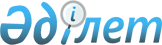 О проекте Закона Республики Казахстан "О республиканском бюджете на 2006 год"Постановление Правительства Республики Казахстан от 27 августа 2005 года N 888

      Правительство Республики Казахстан  ПОСТАНОВЛЯЕТ: 

      внести на рассмотрение Мажилиса Парламента Республики Казахстан проект Закона Республики Казахстан "О республиканском бюджете на 2006 год".        Премьер-Министр 

   Республики Казахстан 

Проект     Закон Республики Казахстан 

О республиканском бюджете на 2006 год 

       Статья 1. Утвердить республиканский бюджет на 2006 год согласно приложению 1 в следующих объемах:       1) доходы - 1 445 788 831 тысяча тенге, в том числе по: 

      налоговым поступлениям - 1 280 433 752 тысячи тенге; 

      неналоговым поступлениям - 37 692 594 тысячи тенге; 

      поступлениям от продажи основного капитала - 8 185 895 тысяч тенге; 

      поступлениям официальных трансфертов - 119 476 590 тысяч тенге;       2) затраты - 1 431 322 039 тысяч тенге;       3) операционное сальдо - 14 466 792 тысячи тенге;       4) чистое бюджетное кредитование - 36 578 146 тысяч тенге, в том числе: 

      бюджетные кредиты - 58 193 533 тысячи тенге; 

      погашение бюджетных кредитов - 21 615 387 тысяч тенге;       5) сальдо по операциям с финансовыми активами - 91 652 870 тысяч тенге, в том числе: 

      приобретение финансовых активов - 93 652 870 тысяч тенге; 

      поступления от продажи финансовых активов государства - 2 000 000 тысяч тенге;       6) дефицит - 113 764 224 тысячи тенге, или 1,4 процента к валовому внутреннему продукту страны;       7) финансирование дефицита бюджета - 113 764 224 тысячи тенге. 

       Статья 2. Предусмотреть в республиканском бюджете на 2006 год поступления: 

      арендной платы за пользование Российской Федерацией комплексом "Байконур" в сумме 

14 605 000 тысяч тенге; 

      арендной платы за пользование Российской Федерацией военными полигонами, отражаемой в доходах республиканского бюджета, в сумме 3 492 500 тысяч тенге, из которой: 

      406 400 тысяч тенге поступает в денежной форме; 

      3 086 100 тысяч тенге осуществляется на условиях, оговоренных договорами между Республикой Казахстан и Российской Федерацией об аренде испытательных полигонов, и используется Министерством обороны Республики Казахстан с отражением расходования по республиканским бюджетным программам 007 "Поставка и ремонт вооружения и военной техники в соответствии с межгосударственными договорами об аренде полигонов" и 011 "Подготовка специалистов с высшим и послевузовским профессиональным образованием". 

       Статья 3. Утвердить объемы поступлений на 2006 год от организаций сырьевого сектора, зачисляемых в республиканский бюджет, согласно приложению 2. 

       Статья 4. Утвердить объемы поступлений в республиканский бюджет на 2006 год от приватизации имущества, находящегося в республиканской собственности и относящегося к горнодобывающей и обрабатывающей отраслям, согласно приложению 3. 

       Статья 5. Установить, что в доход соответствующего бюджета зачисляются: 

      по коду "Роялти" классификации доходов единой бюджетной классификации - задолженность недропользователей перед Республиканским фондом охраны недр и воспроизводства минерально-сырьевой базы, а также суммы исторических затрат, понесенных государством, на геологическое изучение контрактных территорий, которые возмещаются недропользователями, эксплуатирующими эти месторождения на основании контрактов на недропользование; 

      по коду "Социальный налог" классификации доходов единой бюджетной классификации - задолженность по взносам, ранее перечислявшимся в Пенсионный фонд. Государственный центр по выплате пенсий, Фонд обязательного медицинского страхования, Фонд государственного социального страхования, Фонд содействия занятости, а также отчисления пользователей автомобильных дорог, ранее поступавшие в Дорожный фонд; 

      по коду "Бензин (за исключением авиационного) собственного производства, реализуемый производителями оптом" - задолженность по сбору с бензина, ранее поступавшему в Дорожный фонд; 

      по коду "Дизельное топливо собственного производства, реализуемое производителями оптом" - задолженность по сбору с дизельного топлива, ранее поступавшему в Дорожный фонд. 

       Статья 6. Отрицательное сальдо, образовавшееся по состоянию на 31 декабря 1998 года в результате превышения сумм начисленных работодателями пособий по временной нетрудоспособности, беременности и родам, при рождении ребенка, на погребение, выплачивавшихся из Фонда государственного социального страхования, над начисленной суммой отчислений в указанный фонд, ежемесячно засчитывается в счет уплаты социального налога в пределах 3 процентов от фонда заработной платы. 

       Статья 7. Предусмотреть в республиканском бюджете на 2006 год объемы бюджетных изъятий из областных бюджетов, бюджетов городов Астаны и Алматы в республиканский бюджет в сумме 119 476 590 тысяч тенге, в том числе: 

      Актюбинской - 1 601 322 тысячи тенге; 

      Атырауской - 35 621 410 тысяч тенге; 

      Мангистауской - 19 439 802 тысячи тенге; 

      города Алматы - 56 507 741 тысяча тенге; 

      города Астаны - 6 306 315 тысяч тенге. 

       Статья 8. Установить с 1 января 2006 года: 

      1) минимальный размер заработной платы - 9 200 тенге; 

      2) размер базовой пенсионной выплаты - 3 000 тенге; 

      3) минимальный размер пенсии - 6 696 тенге; 

      4) месячный расчетный показатель для исчисления пособий и иных социальных выплат, а также для применения штрафных санкций, налогов и других платежей в соответствии с законодательством Республики Казахстан - 1 029 тенге; 

      5) величину прожиточного минимума для исчисления размеров базовых социальных выплат - 7 525 тенге. 

       Статья 9. Предусмотреть в республиканском бюджете на 2006 год средства в сумме: 

      4 321 800 тысяч тенге - на выплату единовременных государственных пособий в связи с рождением ребенка в размере пятнадцатикратного месячного расчетного показателя; 

      6 339 665 тысяч тенге - на введение с 1 июля 2006 года государственных пособий по уходу за ребенком до достижения им одного года. 

      Установить, что указанные средства выделяются в порядке, определяемом Правительством Республики Казахстан. 

       Статья 10. Установить с 1 января 2006 года месячный размер денежной компенсации военнослужащим (кроме военнослужащих срочной службы), а также сотрудникам оперативно-розыскных, следственных и строевых подразделений органов внутренних дел, органов Государственной противопожарной службы, органов и учреждений уголовно-исполнительной системы Министерства юстиции Республики Казахстан, органов финансовой полиции для оплаты расходов на содержание жилища и коммунальные услуги в сумме 3 430 тенге. 

       Статья 11. Учесть, что в республиканском бюджете на 2006 год предусмотрены средства на выплату военнослужащим премиальных выплат за 1997-1998 годы в сумме 360 529 тысяч тенге, в том числе: 

      Министерству обороны Республики Казахстан 147 840 тысяч тенге; 

      Министерству внутренних дел Республики Казахстан 190 781 тысяча тенге; 

      Комитету национальной безопасности Республики Казахстан 10 907 тысяч тенге; 

      Республиканской гвардии Республики Казахстан 7 887 тысяч тенге; 

      Генеральной прокуратуре Республики Казахстан 3 114 тысяч тенге. 

      Установить, что выплаты военнослужащим премиальных выплат производятся по месту прохождения ими воинской службы в указанный период в порядке, определяемом Правительством Республики Казахстан. 

       Статья 12. Предусмотреть в республиканском бюджете на 2006 год объемы субвенций, передаваемых из республиканского бюджета в областные бюджеты, в сумме 153 149 590 тысяч тенге, в том числе: 

      Акмолинской - 15 958 655 тысяч тенге; 

      Алматинской - 17 707 954 тысячи тенге; 

      Восточно-Казахстанской - 17 610 210 тысяч тенге; 

      Жамбылской - 17 395 854 тысячи тенге; 

      Западно-Казахстанской - 8 490 201 тысяча тенге; 

      Карагандинской - 5 908 832 тысячи тенге; 

      Костанайской - 10 934 747 тысяч тенге; 

      Кызылординской - 12 329 913 тысяч тенге; 

      Павлодарской - 1 617 733 тысячи тенге; 

      Северо-Казахстанской - 13 367 240 тысяч тенге; 

      Южно-Казахстанской - 31 828 251 тысяча тенге. 

       Статья 13. Предусмотреть в республиканском бюджете на 2006 год средства в сумме 

11 151 820 тысяч тенге для переселения на историческую родину и социальную защиту оралманов, прибывших по квоте иммиграции оралманов на 2006 год, утверждаемой Указом Президента Республики Казахстан. 

      Установить, что средства указанным семьям оралманов выделяются на обеспечение жильем из расчета стократного месячного расчетного показателя на одного члена семьи, на провоз имущества из расчета пятидесятикратного месячного расчетного показателя на семью, на возмещение транспортных расходов из расчета десятикратного месячного расчетного показателя на члена семьи в порядке, определяемом Правительством Республики Казахстан. 

       Статья 14. Учесть, что в республиканском бюджете на 2006 год предусмотрены целевые текущие трансферты областным бюджетам, бюджетам городов Астаны и Алматы в следующих размерах: 

      1 744 097 тысяч тенге - на обеспечение выплаты стипендий студентам, обучающимся в средних профессиональных учебных заведениях на основании государственного заказа местных исполнительных органов; 

      284 739 тысяч тенге - на выплату компенсаций на проезд для обучающихся в средних профессиональных учебных заведениях на основании государственного заказа местных исполнительных органов; 

      384 469 тысяч тенге - на содержание вновь вводимых объектов здравоохранения; 

      5 135 931 тысяча тенге - на закуп лекарственных средств, вакцин и других иммунобиологических препаратов; 

      200 000 тысяч тенге - на материально-техническое оснащение центров крови на местном уровне; 

      3 600 000 тысяч тенге - на выплату государственных пособий на детей до 18 лет из малообеспеченных семей, согласно приложению 4; 

      499 921 тысяча тенге - на обеспечение нуждающихся инвалидов специальными гигиеническими средствами и предоставление услуг специалистами жестового языка, индивидуальными помощниками в соответствии с индивидуальной программой реабилитации инвалида; 

      73 387 тысяч тенге - на компенсацию повышения тарифов абонентской платы за телефон социально защищаемым гражданам, являющимся абонентами городских сетей телекоммуникаций; 

      711 060 тысяч тенге - на субсидирование стоимости услуг по подаче питьевой воды из особо важных групповых систем водоснабжения, являющихся безальтернативными источниками питьевого водоснабжения; 

      1 107 800 тысяч тенге - на субсидирование железнодорожных пассажирских перевозок по социально значимым межрайонным (междугородним) и внутренним сообщениям; 

      332 305 тысяч тенге - на увеличение штатной численности миграционной полиции. 

      Учесть, что в местных бюджетах за счет средств, предусматривавшихся на выплату государственной адресной социальной помощи, должны быть предусмотрены расходы на выплату государственных пособий на детей до 18 лет из малообеспеченных семей в сумме не менее 

2 919 000 тысяч тенге, согласно приложению 4. 

      Распределение указанных сумм областным бюджетам, бюджетам городов Астаны и Алматы и порядок их использования определяются на основании решения Правительства Республики Казахстан. 

       Статья 15. Учесть, что в республиканском бюджете на 2006 год предусмотрены целевые текущие трансферты областным бюджетам, бюджетам городов Астаны и Алматы на субсидии, направленные на развитие сельского хозяйства, в сумме 10 139 375 тысяч тенге, в том числе: 

      1 200 444 тысячи тенге - на поддержку развития семеноводства; 

      1 899 027 тысяч тенге - на развитие племенного животноводства; 

      1 815 000 тысяч тенге - на поддержку повышения урожайности и качества производимых сельскохозяйственных культур; 

      41 571 тысяча тенге - на сохранение и восстановление генофонда малочисленных и исчезающих пород, типов и линий, кроссов и популяций сельскохозяйственных животных, птиц, рыб и пчел; 

      3 500 000 тысяч тенге - на субсидирование товарно-материальных ценностей, необходимых для проведения весенне-полевых и уборочных работ; 

      683 333 тысячи тенге - на субсидирование стоимости услуг по доставке воды сельскохозяйственным товаропроизводителям; 

      1 000 000 тысяч тенге - на субсидирование повышения продуктивности и качества продукции животноводства. 

      Распределение указанных сумм областным бюджетам, бюджетам городов Астаны и Алматы и порядок их использования определяются на основании решения Правительства Республики Казахстан. 

       Статья 16. Учесть, что в республиканском бюджете на 2006 год предусмотрен целевой текущий трансферт городу Алматы в сумме 96 685 тысяч тенге на функционирование в 2006 году организаций культуры, переданных из республиканского бюджета. 

       Статья 17. Предусмотреть в республиканском бюджете на 2006 год целевые текущие трансферты областным бюджетам, бюджетам городов Астаны и Алматы на выплату заработной платы государственным служащим, работникам государственных учреждений, не являющимся государственными служащими, и работникам казенных предприятий, в сумме 39 036 632 тысячи тенге, в том числе: 

      Акмолинской - 2 184 252 тысячи тенге; 

      Актюбинской - 1 936 002 тысячи тенге; 

      Алматинской - 2 897 026 тысяч тенге; 

      Атырауской - 1 834 337 тысяч тенге; 

      Восточно-Казахстанской - 3 273 279 тысяч тенге; 

      Жамбылской - 2 752 117 тысяч тенге; 

      Западно-Казахстанской - 1 901 808 тысяч тенге; 

      Карагандинской - 3 412 648 тысяч тенге; 

      Костанайской - 2 407 284 тысячи тенге; 

      Кызылординской - 1 901 141 тысяча тенге; 

      Мангистауской - 1 489 745 тысяч тенге; 

      Павлодарской - 2 066 967 тысяч тенге; 

      Северо-Казахстанской - 2 215 166 тысяч тенге; 

      Южно-Казахстанской - 5 679 314 тысяч тенге; 

      городу Алматы - 1 851 630 тысяч тенге; 

      городу Астане - 1 233 916 тысяч тенге. 

       Статья 18. Учесть, что в республиканском бюджете на 2006 год предусмотрены целевые текущие трансферты областным бюджетам, бюджетам городов Астаны и Алматы на реализацию Государственной программы развития образования Республики Казахстан на 2005-2010 годы в сумме 12 698 755 тысяч тенге, в том числе: 

      6 269 751 тысяча тенге - на обеспечение содержания типовых штатов государственных учреждений общего среднего образования; 

      3 541 841 тысяча тенге - на содержание вновь вводимых объектов образования; 

      102 102 тысячи тенге - на организацию питания, проживания и подвоза детей к пунктам тестирования; 

      500 000 тысяч тенге - на подключение к Интернету и оплату трафика государственных учреждений среднего общего образования; 

      841 705 тысяч тенге - на приобретение и доставку учебников и учебно-методических комплексов для обновления библиотечных фондов государственных учреждений среднего общего образования; 

      460 691 тысяча тенге - на создание лингафонных и мультимедийных кабинетов в государственных учреждениях среднего общего образования; 

      286 100 тысяч тенге - на укрепление материально-технической базы государственных учреждений начального профессионального образования; 

      503 440 тысяч тенге - на переподготовку и повышение квалификации педагогических работников в областных (городских) институтах повышения квалификации педагогических кадров; 

      75 000 тысяч тенге - на укрепление материально-технической базы областных (городских) институтов повышения квалификации педагогических кадров; 

      118 125 тысяч тенге - на обеспечение специальных (коррекционных) организаций образования специальными техническими и компенсаторными средствами. 

      Распределение и порядок использования указанных целевых текущих трансфертов определяются Правительством Республики Казахстан. 

       Статья 19. Учесть, что в республиканском бюджете на 2006 год предусмотрены целевые текущие трансферты областным бюджетам, бюджетам городов Астаны и Алматы на реализацию Государственной программы реформирования и развития здравоохранения Республики Казахстан на 2005-2010 годы в сумме 24 874 368 тысяч тенге, в том числе: 

      77 178 тысяч тенге - на возмещение расходов по увеличению стоимости обучения по среднему профессиональному образованию в рамках государственного заказа; 

      168 563 тысячи тенге - на повышение квалификации и переподготовку медицинских кадров, а также менеджеров в области здравоохранения; 

      1 076 249 тысяч тенге - на обеспечение лекарственными средствами детей и подростков, находящихся на диспансерном учете при амбулаторном лечении хронических заболеваний; 

      1 849 975 тысяч тенге - на обеспечение лекарственными средствами на льготных условиях отдельных категорий граждан на амбулаторном уровне лечения; 

      1 703 500 тысяч тенге - на укрепление материально-технической базы областных центров санитарно-эпидемиологической экспертизы; 

      2 279 971 тысяча тенге - на укомплектование медицинских организаций первичной медико-санитарной помощи медицинскими кадрами в соответствии со штатными нормативами и развитие системы врачей общей практики; 

      107 919 тысяч тенге - на обеспечение деятельности создаваемых информационно-аналитических центров; 

      10 890 тысяч тенге - на закуп тест-систем для проведения дозорного эпидемиологического надзора; 

      517 576 тысяч тенге - на лекарственное обеспечение детей до 5-летнего возраста на амбулаторном уровне лечения; 

      925 517 тысяч тенге - на обеспечение беременных железо- и йодосодержащими препаратами; 

      4 464 056 тысяч тенге - на осуществление профилактических медицинских осмотров отдельных категорий граждан; 

      11 692 974 тысячи тенге - на материально-техническое оснащение медицинских организаций здравоохранения на местном уровне, включая оснащение современными аппаратами лучевой терапии и рентгенодиагностическим оборудованием онкологических организаций. 

      Распределение и порядок использования указанных целевых текущих трансфертов определяются Правительством Республики Казахстан. 

       Статья 20. Предусмотреть в республиканском бюджете на 2006 год целевые трансферты на развитие областным бюджетам на развитие малых городов с депрессивной экономикой в сумме 300 000 тысяч тенге в рамках реализации Программы развития малых городов на 2004-2006 годы. 

       Статья 21. Предусмотреть в республиканском бюджете на 2006 год целевые текущие трансферты областным бюджетам, бюджетам городов Астаны и Алматы в сумме 616 582 тысячи тенге на увеличение лимита штатной численности, в связи с передачей в ведение местных исполнительных органов отдельных функций и полномочий в области государственного регулирования вопросов архитектурной и градостроительной деятельности, сельского хозяйства и управления земельными ресурсами, в том числе: 

      Министерства сельского хозяйства Республики Казахстан в сумме 183 929 тысяч тенге; 

      Министерства индустрии и торговли Республики Казахстан в сумме 84 029 тысяч тенге; 

      Агентства по управлению земельными ресурсами Республики Казахстан в сумме 348 624 тысяч тенге. 

      Распределение указанных сумм областным бюджетам, бюджетам городов Астаны и Алматы определяется на основании решения Правительства Республики Казахстан. 

       Статья 22. Предусмотреть в республиканском бюджете на 2006 год на развитие и укрепление социальной инфраструктуры села в рамках реализации Государственной программы развития сельских территорий Республики Казахстан на 2004-2010 годы затраты в сумме 

15 787 775 тысячи тенге, в том числе: 

      на развитие мобильной и телемедицины в здравоохранении аульной (сельской) местности - 439 936 тысяч тенге; 

      целевые трансферты на развитие: 

      строительства и реконструкцию объектов питьевого водоснабжения аульных (сельских) населенных пунктов - 3 787 775 тысячи тенге; 

      строительства и реконструкцию объектов образования аульной (сельской) местности - 6 000 000 тысяч тенге; 

      строительства и реконструкцию объектов здравоохранения аульной (сельской) местности - 5 560 064 тысячи тенге. 

      Перечень объектов образования, здравоохранения и питьевого водоснабжения аульной (сельской) местности, подлежащих строительству и реконструкции в 2006 году за счет средств указанных целевых трансфертов на развитие, определяется Правительством Республики Казахстан. 

       Статья 23. Предусмотреть в республиканском бюджете на 2006 год целевые трансферты на развитие областным бюджетам, бюджетам городов Астаны и Алматы в сумме 5 000 000 тысяч тенге на строительство особо важных объектов образования и здравоохранения в городах. 

      Перечень особо важных объектов образования и здравоохранения в городах, подлежащих строительству и реконструкции за счет средств республиканского бюджета в 2006 году, определяется Правительством Республики Казахстан. 

       Статья 24. Предусмотреть в составе расходов Министерства сельского хозяйства Республики Казахстан на государственную поддержку развития агропромышленного комплекса 2 550 171 тысячу тенге, в том числе на финансирование в порядке, определяемом решениями Правительства Республики Казахстан, мероприятий, связанных с: 

      возмещением ставки вознаграждения (интереса) по финансовому лизингу сельскохозяйственной техники, - 197 743 тысячи тенге; 

      возмещением ставки вознаграждения (интереса) по финансовому лизингу оборудования для предприятий по переработке сельскохозяйственной продукции, - 12 428 тысяч тенге; 

      поддержкой страхования в растениеводстве, - 1 300 000 тысяч тенге; 

      субсидированием ставки вознаграждения (интереса) по кредитам, выдаваемым банками второго уровня предприятиям по переработке сельскохозяйственной продукции на пополнение их оборотных средств, - 1 000 000 тысяч тенге; 

      субсидированием развития систем управления производством и рынка сельскохозяйственной продукции, - 40 000 тыс. тенге. 

       Статья 25. Предусмотреть в республиканском бюджете на 2006 год официальные трансферты, передаваемые в Национальный фонд Республики Казахстан, в сумме 10 617 223 тысячи тенге. 

       Статья 26. Утвердить резерв Правительства Республики Казахстан на 2006 год в сумме 16 358 913 тысяч тенге. 

       Статья 27. Предусмотреть в республиканском бюджете на 2006 год на выполнение обязательств прошлых лет 791 667 тысяч тенге, в том числе: 

      Министерству внутренних дел Республики Казахстан - 583 643 тысячи тенге за изготовление водительских удостоверений, документов и номерных знаков для государственной регистрации транспортных средств; 

      Министерству иностранных дел Республики Казахстан - 182 908 тысяч тенге за приобретение недвижимости в собственность Республики Казахстан за рубежом; 

      Министерству по чрезвычайным ситуациям Республики Казахстан - 25 116 тысяч тенге на погашение кредиторской задолженности прошлых лет. 

       Статья 28. Учесть, что в республиканском бюджете на 2006 год предусмотрены целевые трансферты на развитие областным бюджетам, бюджетам городов Астаны и Алматы на строительство жилья государственного коммунального жилищного фонда в сумме 6 200 000 тысяч тенге. 

      Распределение и порядок использования указанных целевых трансфертов на развитие определяются Правительством Республики Казахстан. 

       Статья 29. Предусмотреть в республиканском бюджете на 2006 год 42 000 000 тысяч тенге на кредитование областных бюджетов, бюджетов городов Астаны и Алматы на строительство жилья по нулевой ставке вознаграждения (интереса) в рамках реализации жилищной политики в порядке, определяемом Правительством Республики Казахстан. 

       Статья 30. Предусмотреть в республиканском бюджете на 2006 год средства в сумме 

212 500 тысяч тенге на выплату премий по вкладам в жилищные строительные сбережения. 

       Статья 31. Предусмотреть в республиканском бюджете на 2006 год 37 971 тысячу тенге на выплату курсовой разницы по платежам 2005 года заемщиков льготных жилищных кредитов, полученных через закрытое акционерное общество "Жилстройбанк". 

       Статья 32. Учесть, что в составе затрат Министерства по чрезвычайным ситуациям Республики Казахстан на формирование и хранение государственного материального резерва предусмотрены средства в сумме 1 850 979 тысяч тенге на освежение материальных ценностей государственного материального резерва с отражением суммы от реализации материальных ценностей, выпущенных в порядке освежения, в доходах республиканского бюджета. 

       Статья 33. Учесть, что в составе затрат Министерства финансов Республики Казахстан предусмотрены средства в сумме 576 112 тысяч тенге для централизованного приобретения автотранспортных средств для государственных органов. 

      Перечень государственных органов и количество приобретаемых автотранспортных средств определяются Правительством Республики Казахстан. 

       Статья 34. Установить, что с 1 января 2006 года прекращаются требования Правительства Республики Казахстан к юридическим лицам, ликвидированным по состоянию на 1 января 2006 года в соответствии с законодательством Республики Казахстан, по кредитам и средствам, выделенным на исполнение обязательств по государственным гарантиям, по перечню юридических лиц и объемам задолженности, определяемым Правительством Республики Казахстан. 

       Статья 35. Предусмотреть в республиканском бюджете на 2006 год 3 669 779 тысяч тенге для погашения и обслуживания гарантированных государством займов. 

       Статья 36. Установить лимит предоставления государственных гарантий Республики Казахстан в 2006 году в размере 31 750 000 тысяч тенге. 

       Статья 37. Установить лимит правительственного долга на 31 декабря 2006 года в размере 787 000 000 тысяч тенге. 

       Статья 38. Утвердить перечень бюджетных программ развития республиканского бюджета на 2006 год с разделением на бюджетные программы, направленные на реализацию бюджетных инвестиционных проектов (программ) и формирование или увеличение уставного капитала юридических лиц, согласно приложению 5. 

       Статья 39. Утвердить перечень республиканских бюджетных программ, не подлежащих секвестру в процессе исполнения республиканского бюджета на 2006 год, согласно приложению 6. 

      Установить, что в процессе исполнения местных бюджетов на 2006 год не подлежат секвестру местные бюджетные программы согласно приложению 7. 

       Статья 40. Настоящий Закон вводится в действие с 1 января 2006 года.        Президент 

Республики Казахстан 

ПРИЛОЖЕНИЕ 1                

к Закону Республики Казахстан       

"О республиканском бюджете на 2006 год" 

от _______ 2005 года N ___                     Республиканский бюджет на 2006 год ------------------------------------------------------------------- 

Категория       !                                     ! 

  Класс         !            Наименование             !   Сумма, 

     Подкласс   !                                     ! тыс. тенге 

------------------------------------------------------------------- 

        1       !                  2                  !     3 

------------------------------------------------------------------- 

                 I. Доходы                               1445788831 

1                Налоговые поступления                   1280433752 

  01             Подоходный налог                         599200709 

     1           Корпоративный подоходный налог           599200709 

  05             Внутренние налоги на товары, работы 

                 и услуги                                 597866533 

     1           Налог на добавленную стоимость           371099948 

     2           Акцизы                                    11994383 

     3           Поступления за использование 

                 природных и других ресурсов              214218365 

     4           Сборы за ведение предпринимательской 

                 и профессиональной деятельности             553837 

  06             Налоги на международную торговлю и 

                 внешние операции                          76878987 

     1           Таможенные платежи                        64294649 

     2           Прочие налоги на международную 

                 торговлю и операции                       12584338 

  07             Прочие налоги                                38684 

     1           Прочие налоги                                38684 

  08             Обязательные платежи, взимаемые за         6448839 

                 совершение юридически значимых 

                 действий и (или) выдачу документов 

                 уполномоченными на то 

                 государственными органами или 

                 должностными лицами 

     1           Государственная пошлина                    6448839 

2                Неналоговые поступления                   37692594 

   01            Доходы от государственной 

                 собственности                             30547765 

     1           Поступления части чистого дохода 

                 государственных предприятий                 936000 

     3           Дивиденды на государственные пакеты 

                 акций, находящиеся в государственной 

                 собственности                              7047063 

     4           Доходы на доли участия в юридических 

                 лицах, находящиеся в государственной 

                 собственности                                 5080 

     5           Доходы от аренды имущества, 

                 находящегося в государственной 

                 собственности                             18347500 

     6           Вознаграждения (интересы) за размещение 

                 бюджетных средств на банковских счетах      882634 

     7           Вознаграждения (интересы) по кредитам, 

                 выданным из государственного бюджета       1533846 

     9           Прочие доходы от государственной 

                 собственности                              1795642 

  02             Поступления от реализации товаров 

                 (работ, услуг) государственными 

                 учреждениями, финансируемыми из 

                 государственного бюджета                   1571471 

     1           Поступления от реализации товаров 

                 (работ, услуг) государственными 

                 учреждениями, финансируемыми из 

                 государственного бюджета                   1571471 

  03             Поступления денег от проведения 

                 государственных закупок, организуемых 

                 государственными учреждениями, 

                 финансируемыми из государственного 

                 бюджета                                     129680 

     1           Поступления денег от проведения 

                 государственных закупок, организуемых 

                 государственными учреждениями, 

                 финансируемыми из государственного 

                 бюджета                                     129680 

  04             Штрафы, пеня, санкции, взыскания, 

                 налагаемые государственными 

                 учреждениями, финансируемыми из 

                 государственного бюджета, а также 

                 содержащимися и финансируемыми 

                 из бюджета (сметы расходов) 

                 Национального Банка Республики 

                 Казахстан                                   754383 

     1           Штрафы, пеня, санкции, взыскания, 

                 налагаемые государственными 

                 учреждениями, финансируемыми 

                 из государственного бюджета, 

                 а также содержащимися и 

                 финансируемыми из бюджета 

                 (сметы расходов) Национального              754383 

                 Банка Республики Казахстан                  

  05             Гранты                                     1734924 

     2           Финансовая помощь                          1734924 

  06             Прочие неналоговые поступления             2954371 

     1           Прочие неналоговые поступления             2954371 

3                Поступления от продажи основного 

                 капитала                                   8185895 

  01             Продажа государственного имущества, 

                 закрепленного за государственными           126534  

                 учреждениями 

     1           Продажа государственного имущества, 

                 закрепленного за государственными 

                 учреждениями                                126534 

  02             Продажа товаров из государственного 

                 материального резерва                      8059361 

     1           Продажа товаров из государственного 

                 материального резерва                      8059361 

4                Поступления официальных трансфертов      119476590 

  01             Трансферты из нижестоящих органов 

                 государственного управления              119476590  

     1           Трансферты из областных бюджетов, 

                 бюджетов городов Астаны и Алматы         119476590 ------------------------------------------------------------------- 

Функциональная  !                                     ! 

    группа      !                                     ! 

  Администратор !            Наименование             !   Сумма, 

     Программа  !                                     ! тыс. тенге 

------------------------------------------------------------------- 

        1       !                  2                  !     3 

------------------------------------------------------------------- 

 

                   II. Затраты                            1431322039 

01              Государственные услуги 

                 общего характера                         77734275 

     101         Администрация Президента Республики 

                 Казахстан                                 1244138 

        001      Обеспечение деятельности Главы 

                 государства                               1076729 

        002      Прогнозно-аналитическое обеспечение 

                 стратегических аспектов внутренней 

                 и внешней политики государства              79398 

        003      Обеспечение сохранности архивного фонда, 

                 печатных изданий и их специальное 

                 использование                               88011 

     102         Хозяйственное управление Парламента 

                 Республики Казахстан                      3356249 

        001      Обеспечение деятельности Парламента 

                 Республики Казахстан                      3296249 

        002      Создание автоматизированной системы 

                 мониторинга законопроектов                  60000 

      104         Канцелярия Премьер-Министра 

                 Республики Казахстан                      1237764 

        001      Обеспечение деятельности 

                 Премьер-Министра Республики 

                 Казахстан                                   1237764 

      106         Национальный центр по правам 

                 человека                                    30324 

        001      Обеспечение деятельности 

                 Уполномоченного по правам человека          30324 

     201         Министерство внутренних дел 

                 Республики Казахстан                         5979 

        002      Обеспечение политических интересов 

                 страны в области общественного 

                 порядка                                      5979 

     204         Министерство иностранных дел 

                 Республики Казахстан                     14245918 

        001      Обеспечение внешнеполитической 

                 деятельности                              9928488 

        002      Участие в международных 

                 организациях и других международных 

                 органах                                   1466220 

        003      Делимитация и демаркация 

                 государственной границы                    171253 

        005      Заграничные командировки                   800000 

        009      Приобретение и строительство 

                 объектов недвижимости за рубежом 

                 для размещения дипломатических 

                 представительств Республики 

                 Казахстан                                 1867037 

        010      Оказание финансовой помощи гражданам 

                 Республики Казахстан, незаконно 

                 ввезенным в иностранные государства и 

                 ставшим жертвами торговли, а также 

                 пострадавшим за рубежом от других 

                 преступлений и оказавшимся в 

                 форс-мажорных обстоятельствах               12920 

     217         Министерство финансов Республики 

                 Казахстан                                33731109 

        001      Обеспечение исполнения и контроля 

                 за исполнением государственного 

                 бюджета                                  25849382 

        002      Осуществление аудита 

                 инвестиционных проектов                     12100 

        003      Проведение процедур ликвидации и 

                 банкротства                                105002 

        007      Создание и развитие информационных 

                 систем органов Министерства 

                 финансов Республики Казахстан              857449 

        008      Обновление парка автомашин для 

                 государственных органов                    576112 

        015      Оплата услуг поверенным (агентам)           68290 

        016      Приватизация, управление 

                 государственным имуществом, 

                 постприватизационная деятельность 

                 и регулирование споров, связанных 

                 с этим и кредитованием, учет, 

                 хранение имущества, полученного 

                 или взысканного в счет исполнения 

                 обязательств по кредитам и 

                 государственным гарантиям                  510000 

        017      Содержание и страхование здания 

                 "Дом Министерств"                          287226 

        019      Выплата курсовой разницы по 

                 льготным жилищным кредитам                  37971 

        024      Выплата премий по вкладам в 

                 жилищные строительные сбережения           212500 

        026      Строительство объектов таможенного 

                 контроля и таможенной инфраструктуры      2222920 

        104      Борьба с наркоманией и наркобизнесом        49606 

        112      Создание электронного правительства       2942551 

     220         Министерство экономики и бюджетного 

                 планирования Республики Казахстан         2629257 

        001      Обеспечение деятельности 

                 уполномоченного органа в области 

                 стратегического, среднесрочного 

                 экономического и бюджетного 

                 планирования                               597547 

        005      Мобилизационная подготовка                  20260 

        010      Взаимодействие с международными 

                 рейтинговыми агентствами по 

                 вопросам пересмотра суверенного 

                 кредитного рейтинга Республики 

                 Казахстан                                   25730 

        011      Аналитические исследования 

                 социально-экономического развития         1965720 

        112      Создание электронного правительства         20000 

     225         Министерство образования и науки 

                 Республики Казахстан                      7384479 

        002      Фундаментальные и прикладные 

                 научные исследования                      6973471 

        005      Строительство и реконструкция 

                 научных объектов                           341681 

        007      Государственные премии и стипендии          69327 

     406         Счетный комитет по контролю за 

                 исполнением республиканского 

                 бюджета                                    205868 

        001      Обеспечение контроля за исполнением 

                 республиканского бюджета                   205868 

     603         Агентство Республики Казахстан по 

                 информатизации и связи                    2834602 

        001      Обеспечение деятельности 

                 уполномоченного органа в области 

                 информатизации и связи                     320796 

        003      Прикладные научные исследования в 

                 области информатизации и связи              29313 

        010      Обеспечение функционирования 

                 межведомственных информационных 

                 систем                                     269459 

        112      Создание электронного правительства       2215034 

     606         Агентство Республики Казахстан 

                 по статистике                             3210948 

        001      Обеспечение деятельности 

                 уполномоченного органа в области 

                 статистики                                2310016 

        002      Обработка и распространение 

                 статистической информации                  876495 

        004      Прикладные научные исследования в 

                 области государственной статистики          24437 

     608         Агентство Республики Казахстан по 

                 делам государственной службы               666163 

        001      Обеспечение деятельности 

                 уполномоченного органа в сфере 

                 государственной службы                     345424 

        002      Функционирование системы 

                 информатизации и тестирования 

                 кадров государственной службы 

                 республики                                  83578 

        003      Прикладные научные исследования 

                 в области государственного управления 

                 и государственной службы                     6000 

        006      Повышение квалификации государственных 

                 служащих за рубежом                        231161 

     637         Конституционный Совет Республики 

                 Казахстан                                  138591 

        001      Обеспечение деятельности 

                 Конституционного Совета Республики 

                 Казахстан                                  138591 

     690         Центральная избирательная комиссия 

                 Республики Казахстан                       795207 

        001      Организация проведения выборов             795207 

     694         Управление делами Президента 

                 Республики Казахстан                      6017679 

        001      Обеспечение деятельности Главы 

                 государства, Премьер-Министра и 

                 других должностных лиц 

                 государственных органов                   5817382 

        009      Обновление парка автомашин для 

                 государственных органов                    200297 

02              Оборона                                  96427777 

     202         Министерство по чрезвычайным ситуациям 

                 Республики Казахстан                     20204594 

        001      Обеспечение деятельности уполномоченного 

                 органа в области предупреждения, 

                 ликвидации чрезвычайных ситуаций и 

                 управления системой государственного 

                 материального резерва                     4382661 

        002      Организация ликвидации чрезвычайных 

                 ситуаций природного и техногенного 

                 характера                                14311419 

        003      Строительство и реконструкция объектов 

                 защиты от чрезвычайных ситуаций           1400000 

        004      Анализ и проведение испытаний 

                 в области пожарной безопасности              9904 

        007      Подготовка специалистов государственных 

                 органов и учреждений к действиям в 

                 условиях чрезвычайной ситуации              10514 

        009      Прикладные научные исследования 

                 в области чрезвычайных ситуаций             90096  

     208         Министерство обороны Республики 

                 Казахстан                                74771989 

        001      Содержание личного состава, 

                 вооружения, военной и иной 

                 техники, оборудования, животных и 

                 инфраструктуры Вооруженных Сил           46153441 

        002      Обеспечение основных видов 

                 деятельности Вооруженных Сил             11064268 

        003      Создание информационных систем 

                 Вооруженных Сил                            595211 

        004      Развитие инфраструктуры 

                 Вооруженных Сил                           4336087 

        006      Модернизация и приобретение 

                 вооружения, военной и иной техники, 

                 систем связи                              7611081 

        007      Поставка и ремонт вооружения и военной 

                 техники в соответствии с 

                 межгосударственными договорами об 

                 аренде полигонов                          2870287 

        008      Прикладные научные исследования и 

                 опытно-конструкторские работы 

                 оборонного характера                       125346  

        015      Подготовка допризывников по 

                 военно-техническим специальностям          100000 

        016      Материально-техническое обеспечение 

                 Вооруженных Сил                           1916268 

     678         Республиканская гвардия Республики 

                 Казахстан                                 1451194 

        001      Участие в обеспечении безопасности 

                 охраняемых лиц и выполнении 

                 церемониальных ритуалов                   1451194 

03              Общественный порядок, безопасность, 

                 правовая, судебная, уголовно- 

                 исполнительная деятельность             137827984 

     104         Канцелярия Премьер-Министра 

                 Республики Казахстан                       487444 

        002      Организация и обеспечение 

                 информационной безопасности в  

                 государственных органах                    177175 

        003      Обеспечение фельдъегерской связью 

                 государственных учреждений                 310269 

     201         Министерство внутренних дел 

                 Республики Казахстан                     41453134 

        001      Охрана общественного порядка и 

                 обеспечение общественной 

                 безопасности на республиканском 

                 уровне                                   34388045 

        003      Обеспечение защиты прав и свобод 

                 лиц, участвующих в уголовном 

                 процессе                                   167951 

        004      Специальные и воинские перевозки           116582 

        005      Целевые текущие трансферты областным 

                 бюджетам, бюджетам городов Астаны 

                 и Алматы на увеличение штатной 

                 численности миграционной полиции           332305 

        007      Строительство, реконструкция 

                 объектов общественного порядка и 

                 безопасности                               252650 

        009      Государственный проект 3                  2000881 

        016      Изготовление водительских 

                 удостоверений, документов, номерных 

                 знаков для государственной 

                 регистрации транспортных средств          2309923 

        017      Повышение боеготовности воинских 

                 частей внутренних войск 

                 Министерства внутренних дел 

                 Республики Казахстан                       620272 

        018      Обеспечение миграционными 

                 карточками иностранных лиц, 

                 прибывающих в Республику Казахстан          11000 

        104      Борьба с наркоманией и 

                 наркобизнесом                              327599 

        110      Борьба с терроризмом и иными 

                 проявлениями экстремизма и сепаратизма     925926 

     221         Министерство юстиции Республики 

                 Казахстан                                24047200 

        001      Правовое обеспечение деятельности 

                 государства                               4569514 

        002      Проведение судебных экспертиз              667617 

        003      Содержание осужденных                    11328825 

        004      Строительство и реконструкция 

                 объектов уголовно-исполнительной 

                 системы                                   1960780 

        005      Оказание юридической помощи 

                 адвокатами в суде                          159193 

        006      Правовая пропаганда                         71501 

        010      Обеспечение деятельности центров 

                 обслуживания населения по принципу 

                 "одного окна"                             1814672 

        011      Противодействие эпидемии СПИДа в 

                 исправительных учреждениях                   3042 

        012      Cодержание следственно-арестованных 

                 лиц                                       2658427 

        013      Противодействие эпидемии СПИДа 

                 в следственных изоляторах                    1000 

        015      Изготовление паспортов и удостоверений 

                 личности граждан Республики Казахстан      810199 

        104      Борьба с наркоманией и 

                 наркобизнесом                                2430 

      410         Комитет национальной безопасности 

                 Республики Казахстан                     46062816 

        001      Обеспечение национальной 

                 безопасности                             41360543 

        002      Программа развития системы 

                 национальной безопасности                 4702273 

      501         Верховный Суд Республики Казахстан       11102255 

        001      Обеспечение деятельности органов 

                 судебной системы                         10672354 

        004      Обеспечение жильем судей                   347320 

        005      Оценка, хранение и реализация 

                 имущества, поступившего в республиканскую 

                 собственность по отдельным основаниям       82581 

      502         Генеральная прокуратура Республики 

                 Казахстан                                 8300497 

        001      Осуществление высшего надзора за 

                 точным и единообразным применением 

                 законов и подзаконных актов в 

                 Республике Казахстан                      7519595 

        002      Межгосударственное информационное 

                 взаимодействие по ведению 

                 криминального и оперативного учетов          3335 

        003      Создание информационной системы 

                 Комитета по правовой статистике и 

                 специальным учетам Генеральной 

                 прокуратуры Республики Казахстан           777567 

      618         Агентство Республики Казахстан по 

                 борьбе с экономической 

                 и коррупционной преступностью 

                 (финансовая полиция)                      4798585 

        001      Обеспечение деятельности 

                 уполномоченного органа по борьбе с 

                 экономической и коррупционной 

                 преступностью                             4671993 

        002      Обеспечение защиты прав и свобод 

                 лиц, участвующих в уголовном 

                 процессе                                   122342 

        104      Борьба с наркоманией и 

                 наркобизнесом                                4250 

     678         Республиканская гвардия Республики 

                 Казахстан                                   75000 

        110      Борьба с терроризмом и иными 

                 проявлениями экстремизма и сепаратизма      75000 

     680         Служба охраны Президента Республики 

                 Казахстан                                   1501053 

        001      Обеспечение безопасности глав 

                 государств и отдельных должностных 

                 лиц                                       1501053 

04              Образование                              96836661 

     200         Министерство культуры, информации 

                 и спорта Республики Казахстан             1775366 

        002      Строительство и реконструкция объектов 

                 образования по спорту                      942690 

        003      Обучение и воспитание одаренных 

                 в спорте детей                             674184 

        004      Подготовка специалистов со средним 

                 профессиональным образованием              120873 

        005      Повышение квалификации и переподготовка 

                 кадров государственных организаций 

                 культуры                                    37619 

     201         Министерство внутренних дел 

                 Республики Казахстан                      2593893 

        010      Подготовка специалистов со средним 

                 профессиональным образованием              523329 

        011      Повышение квалификации и 

                 переподготовка кадров                      111370 

        012      Подготовка специалистов с высшим 

                 профессиональным образованием             1662106 

        013      Строительство и реконструкция 

                 объектов образования                       297088 

     202         Министерство по чрезвычайным ситуациям 

                 Республики Казахстан                       227650 

        006      Подготовка специалистов с высшим 

                 профессиональным образованием              227650 

      208         Министерство обороны Республики 

                 Казахстан                                 4887463 

        005      Общеобразовательное обучение в 

                 специализированных организациях 

                 образования                                  191691 

        010      Подготовка специалистов со средним 

                 профессиональным образованием              356808 

        011      Подготовка специалистов с высшим и 

                 послевузовским профессиональным 

                 образованием                              4338964 

      213         Министерство труда и социальной 

                 защиты населения Республики 

                 Казахстан                                    2881 

        022      Повышение квалификации и переподготовка 

                 кадров государственных организаций 

                 социальной защиты населения                  2881 

      220         Министерство экономики и бюджетного 

                 планирования Республики Казахстан          123772 

        042      Повышение квалификации руководящих 

                 работников в сфере экономики               123772 

     221         Министерство юстиции Республики 

                 Казахстан                                  448395 

        007      Подготовка специалистов со средним 

                 профессиональным образованием              155126 

        016      Подготовка специалистов с высшим 

                 профессиональным образованием              261383 

        017      Повышение квалификации и 

                 переподготовка кадров                       31886 

     225         Министерство образования и науки 

                 Республики Казахстан                     79544725 

        001      Обеспечение деятельности 

                 уполномоченного органа в области 

                 образования и науки                        950238 

        008      Разработка и апробация учебников и 

                 учебно-методических комплексов для 

                 организаций образования, издание и 

                 доставка учебной литературы для 

                 республиканских организаций, 

                 предоставляющих услуги в области 

                 образования, и казахской диаспоры 

                 за рубежом, а также перевод 

                 и издание российских учебников 

                 и учебно-методических комплексов 

                 для школ с казахским языком 

                 обучения в г. Байконуре                    552885 

        009      Обучение и воспитание одаренных 

                 детей                                     1434779 

        010      Проведение республиканских 

                 школьных олимпиад, конкурсов, 

                 межшкольных мероприятий республиканского 

                 значения                                   396044 

        011      Строительство и реконструкция 

                 объектов образования и науки              5756959 

        012      Целевые трансферты на развитие 

                 областным бюджетам, бюджетам городов 

                 Астаны и Алматы на строительство и 

                 реконструкцию объектов образования       11510626 

        013      Подготовка специалистов со средним 

                 профессиональным образованием              674916 

        014      Прикладные научные исследования 

                 в области образования                      121054 

        016      Целевые текущие трансферты областным 

                 бюджетам, бюджетам городов Астаны и 

                 Алматы на выплату стипендий 

                 студентам, обучающимся в средних 

                 профессиональных учебных заведениях 

                 на основании государственного заказа 

                 местных исполнительных органов            1536459 

        017      Обеспечение непрерывного обучения 

                 в области культуры и искусства            1348764 

        020      Подготовка специалистов с высшим и 

                 послевузовским профессиональным 

                 образованием                             41186201 

        023      Повышение квалификации и 

                 переподготовка кадров 

                 государственных организаций 

                 образования                                140350 

        025      Методологическое обеспечение 

                 системы образования и анализ 

                 качества образовательных услуг             537560 

        027      Национальная система тестирования          552559 

        028      Целевые текущие трансферты областным 

                 бюджетам, бюджетам городов Астаны 

                 и Алматы на обеспечение содержания 

                 типовых штатов государственных 

                 учреждений общего среднего 

                 образования                               6269751 

        029      Целевые текущие трансферты областным 

                 бюджетам, бюджетам городов Астаны 

                 и Алматы на содержание вновь 

                 вводимых объектов образования             3541841 

        030      Целевые текущие трансферты областным 

                 бюджетам, бюджетам городов Астаны и 

                 Алматы на выплату компенсаций на проезд 

                 для обучающихся в средних 

                 профессиональных учебных заведениях на 

                 основании государственного заказа 

                 местных исполнительных органов             256978 

        033      Целевые текущие трансферты областным 

                 бюджетам на организацию питания, 

                 проживания и подвоза детей к пунктам 

                 тестирования                               102102 

        034      Целевые текущие трансферты областным 

                 бюджетам, бюджетам городов Астаны 

                 и Алматы на подключение к  

                 Интернету и оплату трафика 

                 государственных учреждений среднего 

                 общего образования                         500000 

        035      Целевые текущие трансферты областным 

                 бюджетам, бюджетам городов Астаны и 

                 Алматы на приобретение и доставку 

                 учебников и учебно-методических 

                 комплексов для обновления 

                 библиотечных фондов государственных 

                 учреждений среднего общего 

                 образования                                841705 

        036      Целевые текущие трансферты областным 

                 бюджетам, бюджетам городов Астаны 

                 и Алматы на создание лингофонных и 

                 мультимедийных кабинетов в 

                 государственных учреждениях среднего 

                 общего образования                         460691 

        037      Целевые текущие трансферты областным 

                 бюджетам, бюджетам городов 

                 Астаны и Алматы на укрепление 

                 материально-технической базы 

                 государственных учреждений начального 

                 профессионального образования              286100 

        038      Целевые текущие трансферты областным 

                 бюджетам, бюджетам городов 

                 Астаны и Алматы на переподготовку 

                 и повышение квалификации 

                 педагогических работников в областных 

                 (городских) институтах повышения 

                 квалификации педагогических кадров         503440 

        039      Целевые текущие трансферты областным 

                 бюджетам, бюджетам городов Астаны 

                 и Алматы на укрепление материально- 

                 технической базы областных (городских) 

                 институтов повышения квалификации 

                 педагогических кадров                       75000 

        104      Борьба с наркоманией и наркобизнесом         7723 

     226         Министерство здравоохранения 

                 Республики Казахстан                      6471314 

        002      Подготовка специалистов со средним 

                 профессиональным образованием              153557 

        003      Подготовка специалистов с высшим и 

                 послевузовским профессиональным 

                 образованием                              4224954 

        013      Целевые текущие трансферты областным 

                 бюджетам, бюджетам городов Астаны и 

                 Алматы на выплату стипендий 

                 студентам, обучающимся в средних  

                 профессиональных учебных заведениях на 

                 основании государственного заказа местных  

                 исполнительных органов                     207638 

        014      Повышение квалификации и 

                 переподготовка кадров 

                 государственных организаций 

                 здравоохранения                            561663 

        021      Целевые текущие трансферты областным 

                 бюджетам, бюджетам городов Астаны и 

                 Алматы на выплату компенсаций на проезд 

                 для обучающихся в средних 

                 профессиональных учебных заведениях на 

                 основании государственного заказа 

                 местных исполнительных органов              27761 

        026      Строительство и реконструкция объектов 

                 образования                               1050000 

        039      Целевые текущие трансферты областным 

                 бюджетам, бюджетам городов 

                 Астаны и Алматы на возмещение расходов 

                 по увеличению стоимости обучения и 

                 дополнительного приема в организациях 

                 среднего профессионального образования 

                 в рамках государственного заказа            77178 

        040      Целевые текущие трансферты областным 

                 бюджетам, бюджетам городов Астаны 

                 и Алматы на повышение квалификации 

                 и переподготовку медицинских кадров, 

                 а также менеджеров в области 

                 здравоохранения                            168563 

      608         Агентство Республики Казахстан 

                 по делам государственной службы            462274 

        004      Подготовка, переподготовка и 

                 повышение квалификации 

                 государственных служащих                   462274 

     618         Агентство Республики Казахстан по 

                 борьбе с экономической 

                 и коррупционной преступностью 

                 (финансовая полиция)                       283193 

        004      Подготовка специалистов с высшим 

                 профессиональным образованием              283193 

     678         Республиканская гвардия 

                 Республики Казахстан                         7800 

        004      Подготовка специалистов с высшим 

                 профессиональным образованием                7800 

     694         Управление делами Президента 

                 Республики Казахстан                         7935 

        011      Переподготовка и специализация 

                 врачей за рубежом                            7935 

05              Здравоохранение                          78567464 

     201         Министерство внутренних дел 

                 Республики Казахстан                       915688 

        014      Лечение военнослужащих, сотрудников 

                 правоохранительных органов и членов 

                 их семей                                   915688 

     208         Министерство обороны Республики 

                 Казахстан                                 1375692 

        012      Лечение военнослужащих и членов 

                 их семей                                  1375692 

     225         Министерство образования и науки 

                 Республики Казахстан                       209751 

        019      Реабилитация детей                         209751 

     226         Министерство здравоохранения 

                 Республики Казахстан                     74244648 

        001      Обеспечение деятельности 

                 уполномоченного органа в области 

                 здравоохранения                           1425363 

        005      Целевые трансферты на развитие 

                 областным бюджетам, бюджету города 

                 Астаны на строительство и 

                 реконструкцию объектов 

                 здравоохранения                          11097249 

        006      Санитарно-эпидемиологическое 

                 благополучие населения на 

                 республиканском уровне                    1817917  

        007      Производство крови, ее компонентов 

                 и препаратов для республиканских 

                 организаций здравоохранения                330825 

        008      Хранение специального медицинского 

                 резерва                                     17242 

        009      Прикладные научные исследования в 

                 области здравоохранения                   1886425 

        010      Оказание высокоспециализированной 

                 медицинской помощи                        6348933 

        011      Оказание специализированной и 

                 санаторно-оздоровительной 

                 медицинской помощи больным 

                 туберкулезом                               853333 

        012      Охрана материнства и детства              2292922 

        016      Строительство и реконструкция 

                 объектов здравоохранения                 13914693 

        017      Судебно-медицинская экспертиза            1343094 

        018      Хранение ценностей исторического 

                 наследия в области здравоохранения           8774 

        019      Создание информационных систем 

                 здравоохранения                            883415 

        022      Целевые текущие трансферты областным 

                 бюджетам, бюджетам городов Астаны 

                 и Алматы на обеспечение лекарственными 

                 средствами детей и подростков, 

                 находящихся на диспансерном учете 

                 при амбулаторном лечении хронических 

                 заболеваний                               1076249 

        023      Развитие мобильной и телемедицины 

                 в здравоохранении аульной 

                 (сельской) местности                       439936 

        024      Целевые текущие трансферты областным 

                 бюджетам, бюджетам городов Астаны 

                 и Алматы на обеспечение лекарственными 

                 средствами на льготных условиях 

                 отдельных категорий граждан на 

                 амбулаторном уровне лечения               1849975 

        027      Целевые текущие трансферты областным 

                 бюджетам, бюджетам городов Астаны 

                 и Алматы на содержание вновь 

                 вводимых объектов здравоохранения          384469 

        028      Целевые текущие трансферты областным 

                 бюджетам, бюджетам городов Астаны 

                 и Алматы на закуп лекарственных 

                 средств, вакцин и других 

                 иммунобиологических препаратов            5135931 

        029      Целевые текущие трансферты областным 

                 бюджетам, бюджетам городов Астаны 

                 и Алматы на укрепление материально- 

                 технической базы областных центров 

                 санитарно-эпидемиологической 

                 экспертизы                                1703500 

        030      Целевые текущие трансферты областным 

                 бюджетам, бюджетам городов Астаны 

                 и Алматы на укомплектование 

                 медицинских организаций первичной 

                 медико-санитарной помощи медицинскими 

                 кадрами в соответствии со штатными 

                 нормативами и развитие системы врачей 

                 общей практики                            2279971 

        031      Целевые текущие трансферты областным 

                 бюджетам, бюджетам городов Астаны 

                 и Алматы на обеспечение деятельности 

                 создаваемых информационно-аналитических 

                 центров                                    107919 

        033      Целевые текущие трансферты областным 

                 бюджетам, бюджетам городов Астаны 

                 и Алматы на закуп тест-систем для 

                 проведения дозорного эпидемиологического 

                 надзора                                     10890 

        034      Оснащение современным лабораторным 

                 оборудованием межрегиональных 

                 испытательных лабораторий                 1235500  

        035      Целевые текущие трансферты областным 

                 бюджетам, бюджетам городов Астаны 

                 и Алматы на лекарственное 

                 обеспечение детей до 5-ти летнего 

                 возраста на амбулаторном уровне 

                 лечения                                    517576 

        036      Целевые текущие трансферты областным 

                 бюджетам, бюджетам городов Астаны 

                 и Алматы на обеспечение беременных 

                 железо- и йодосодержащими препаратами      925517 

        037      Целевые текущие трансферты областным 

                 бюджетам, бюджетам городов Астаны 

                 и Алматы на осуществление 

                 профилактических медицинских 

                 осмотров отдельных категорий граждан      4464056 

        038      Целевые текущие трансферты областным 

                 бюджетам, бюджетам городов Астаны 

                 и Алматы на материально-техническое 

                 оснащение медицинских организаций 

                 здравоохранения на местном уровне        11692974 

        041      Целевые текущие трансферты областным 

                 бюджетам, бюджетам городов Астаны 

                 и Алматы на материально-техническое 

                 оснащение центров крови на  

                 местном уровне                             200000 

     678         Республиканская гвардия Республики 

                 Казахстан                                   47372 

        003      Лечение военнослужащих и членов их 

                 семей                                       47372 

     694         Управление делами Президента 

                 Республики Казахстан                      1774313 

        003      Санитарно-эпидемиологическое 

                 благополучие населения на 

                 республиканском уровне                      37779 

        004      Оказание медицинской помощи 

                 отдельным категориям граждан              1702166 

        005      Техническое и информационное 

                 обеспечение медицинских организаций         34368 

06              Социальная помощь и социальное 

                 обеспечение                             387618700 

     213         Министерство труда и социальной 

                 защиты населения Республики 

                 Казахстан                               387427188 

        001      Обеспечение деятельности 

                 уполномоченного органа в области 

                 труда, занятости, социальной 

                 защиты и миграции населения               1240810 

        002      Пенсионная программа                    252631507 

        003      Государственные социальные 

                 пособия                                  59995554 

        004      Специальные государственные 

                 пособия                                  33780688 

        005      Пособие на погребение                     1718031 

        006      Государственные специальные пособия 

                 лицам, работавшим на подземных и 

                 открытых горных работах, на работах 

                 с особо вредными и особо тяжелыми 

                 условиями труда                           2192331 

        007      Государственные пособия семьям, 

                 имеющим детей                            10661465 

        008      Единовременные государственные 

                 денежные компенсации пенсионерам, 

                 получателям государственных 

                 социальных пособий, пострадавшим 

                 вследствие ядерных испытаний на 

                 Семипалатинском ядерном полигоне           473753 

        009      Целевые текущие трансферты областным 

                 бюджетам, бюджетам городов Астаны 

                 и Алматы для выплаты государственных 

                 пособий на детей до 18 лет из 

                 малообеспеченных семей                    3600000 

        010      Единовременная денежная компенсация 

                 реабилитированным гражданам-жертвам 

                 массовых политических репрессий            684864 

        011      Единовременные выплаты родителям, 

                 усыновителям, опекунам погибших, 

                 умерших военнослужащих                       1030 

        012      Прикладные научные исследования 

                 в области охраны труда                      60541 

        013      Обеспечение выплаты пенсий и 

                 пособий                                   7183044 

        014      Информационно-аналитическое 

                 обеспечение по базе занятости и 

                 бедности                                    51356 

        015      Развитие информационной системы 

                 Государственного центра по выплате 

                 пенсий                                     750000 

        016      Возмещение за вред, причиненный 

                 жизни и здоровью, возложенное 

                 судом на государство, в случае 

                 прекращения деятельности 

                 юридического лица                          267424 

        019      Целевые трансферты на развитие 

                 областным бюджетам, бюджетам городов 

                 Астаны и Алматы на строительство и 

                 реконструкцию объектов социального 

                 обеспечения                                474619 

        023      Методологическое обеспечение 

                 оказания инвалидам протезно- 

                 ортопедической помощи                        8430 

        027      Переселение на историческую родину 

                 и социальная защита оралманов            11151820 

        030      Целевые текущие трансферты областным 

                 бюджетам, бюджетам городов Астаны 

                 и Алматы на обеспечение нуждающихся 

                 инвалидов специальными гигиеническими 

                 средствами и предоставление услуг 

                 специалистами жестового языка, 

                 индивидуальными помощниками 

                 в соответствии с индивидуальной 

                 программой реабилитации инвалида           499921  

     225         Министерство образования и науки 

                 Республики Казахстан                       118125 

        026      Целевые текущие трансферты областным 

                 бюджетам, бюджетам городов Астаны 

                 и Алматы на обеспечение специальных 

                 (коррекционных) организаций 

                 образования специальными техническими 

                 и компенсаторными средствами               118125 

     603         Агентство Республики Казахстан по 

                 информатизации и связи                      73387 

        018      Целевые текущие трансферты областным 

                 бюджетам, бюджетам городов Астаны 

                 и Алматы на компенсацию повышения 

                 тарифа абонентской платы за телефон 

                 социально защищаемым гражданам, 

                 являющимся абонентами городских 

                 сетей телекоммуникаций                      73387 

07              Жилищно-коммунальное хозяйство           23444763 

     233         Министерство индустрии и торговли 

                 Республики Казахстан                     23444763 

        024      Целевые трансферты на развитие областным 

                 бюджетам, бюджетам городов Астаны 

                 и Алматы на развитие системы 

                 водоснабжения                             2890790 

        025      Целевые трансферты на развитие 

                 областным бюджетам, бюджетам городов 

                 Астаны и Алматы на строительство 

                 жилья государственного коммунального 

                 жилищного фонда                           6200000 

        028      Целевые трансферты на развитие 

                 областным бюджетам, бюджетам городов 

                 Астаны и Алматы на развитие 

                 коммунального хозяйства                   8114073 

        029      Целевые трансферты на развитие 

                 областным бюджетам, бюджетам 

                 городов Астаны и Алматы на развитие 

                 благоустройства городов и 

                 населенных пунктов                        6239900 

08              Культура, спорт, туризм и 

                 информационное пространство              33433700 

     101         Администрация Президента 

                 Республики Казахстан                       109985 

        004      Хранение историко-культурных 

                 ценностей                                  109985 

     200         Министерство культуры, информации 

                 и спорта Республики Казахстан            31792328 

        001      Обеспечение деятельности уполномоченного 

                 органа в области культуры, 

                 информации и спорта                        294289 

        006      Прикладные научные исследования в 

                 области культуры, информации и спорта      226000 

        007      Хранение историко-культурных 

                 ценностей                                  510792 

        008      Обеспечение сохранности памятников 

                 историко-культурного наследия              714433 

        009      Производство национальных фильмов         1120423 

        010      Обеспечение сохранности архивного 

                 фонда                                      290034 

        011      Проведение социально значимых и 

                 культурных мероприятий                     565538 

        012      Обеспечение функционирования 

                 театрально-концертных организаций         2576689 

        013      Целевые текущие трансферты 

                 бюджету города Алматы на 

                 функционирование в 2006 году 

                 организаций культуры, переданных 

                 из республиканского бюджета                 96685 

        014      Строительство и реконструкция 

                 объектов спорта                           8607200 

        015      Развитие спорта высших достижений         2873148 

        016      Поддержка развития массового спорта 

                 и национальных видов спорта                 55534 

        017      Обеспечение общедоступности информации     615531 

        018      Обеспечение сохранности архива печати       26361 

        019      Проведение государственной 

                 информационной политики                  10430419 

        020      Издание социально важных видов 

                 литературы                                 761033 

        021      Проведение государственной политики 

                 в области внутриполитической 

                 стабильности и общественного согласия      224098 

        023      Государственные премии и стипендии          43410 

        024      Увековечение памяти деятелей 

                 государства                                  5000 

        025      Развитие государственного языка и 

                 других языков народов Казахстана           161508 

        026      Целевые трансферты на развитие 

                 областным бюджетам, бюджетам 

                 городов Астаны и Алматы на 

                 развитие объектов культуры и спорта       1583700 

        104      Борьба с наркоманией и наркобизнесом        10503 

     225         Министерство образования и науки 

                 Республики Казахстан                       990217 

        003      Хранение научно-исторических 

                 ценностей                                    5670 

        006      Обеспечение доступности научной, 

                 научно-технической и 

                 научно-педагогической информации           352374 

        040      Проведение молодежной политики             632173 

     226         Министерство здравоохранения 

                 Республики Казахстан                         6607 

        020      Обеспечение общедоступности 

                 информации в области 

                 здравоохранения                              6607 

     233         Министерство индустрии и торговли 

                 Республики Казахстан                       410840 

        041      Формирование туристского имиджа 

                 Казахстана                                 410840 

     694         Управление делами Президента 

                 Республики Казахстан                       123723 

        006      Проведение государственной 

                 информационной политики                    123723 

09              Топливно-энергетический комплекс 

                 и недропользование                       23270318 

     225         Министерство образования и науки 

                 Республики Казахстан                       194381 

        024      Мониторинг сейсмологической информации     194381 

     231         Министерство энергетики и минеральных 

                 ресурсов Республики Казахстан            22573318 

        001      Обеспечение деятельности уполномоченного 

                 органа в сфере энергетики и минеральных 

                 ресурсов                                   646586 

        002      Обеспечение ведения учета 

                 государственного имущества, 

                 право пользования которым подлежит 

                 передаче подрядчикам по нефтегазовым 

                 проектам                                    15066 

        003      Прикладные научные исследования 

                 в области геологии использования недр       88063 

        004      Прикладные научные исследования 

                 технологического характера в области 

                 топливно-энергетического комплекса, 

                 нефтехимии и минеральных ресурсов          699947 

        005      Создание Казахстанского термоядерного 

                 материаловедческого реактора Токамак      1072970 

        006      Создание в Евразийском национальном 

                 университете им. Л.Н. Гумилева 

                 междисциплинарного научно- 

                 исследовательского комплекса на базе 

                 ускорителя тяжелых ионов                    76071 

        008      Консервация и ликвидация урановых 

                 рудников, захоронение техногенных отходов  700507 

        009      Закрытие шахт Карагандинского 

                 угольного бассейна                         533499 

        010      Развитие топливно-энергетического 

                 комплекса                                   70600 

        011      Обеспечение радиационной безопасности      480000 

        012      Формирование геологической информации       72838 

        013      Государственное геологическое изучение    2921832 

        014      Мониторинг недр и недропользования         661722 

        017      Ликвидация и консервация 

                 самоизливающихся скважин                  1180210 

        018      Представление интересов государства 

                 в контрактах на проведение нефтяных 

                 операций, а также при транспортировке, 

                 переработке и реализации углеводородов     300000 

        019      Возмещение ущерба работникам 

                 ликвидированных шахт, переданных в РГСП 

                 "Карагандаликвидшахт"                      146286 

        023      Перевод архива исторических 

                 сейсмограмм ядерных взрывов и 

                 землетрясений, зарегистрированных 

                 станциями специального контроля 

                 с бумажных записей на электронные 

                 носители                                    25000 

        024      Целевые трансферты на развитие 

                 областным бюджетам, бюджетам городов 

                 Астаны и Алматы на развитие 

                 теплоэнергетической системы              12882121 

     233         Министерство индустрии и торговли 

                 Республики Казахстан                       502619 

        003      Ликвидация рудников Миргалимсайского 

                 месторождения                              502619 

10              Сельское, водное, лесное, 

                 рыбное хозяйство, особоохраняемые 

                 природные территории, охрана окружающей 

                 среды и животного мира, земельные 

                 отношения                                67733974 

      212         Министерство сельского хозяйства 

                 Республики Казахстан                     59507903 

        001      Обеспечение деятельности 

                 уполномоченного органа в области 

                 агропромышленного комплекса, 

                 лесного и водного хозяйства               5791336 

        002      Сохранение и улучшение 

                 мелиоративного состояния земель            178540 

        003      Защита растений                           2850424 

        004      Карантин растений                          779880 

        005      Определение сортовых и посевных 

                 качеств семенного и посадочного 

                 материала                                  163020 

        006      Государственная поддержка развития 

                 агропромышленного комплекса               2550171 

        009      Целевые текущие трансферты областным 

                 бюджетам, бюджетам городов Астаны 

                 и Алматы на развитие сельского 

                 хозяйства                                10139375 

        010      Целевые текущие трансферты областным 

                 бюджетам, бюджетам городов Астаны 

                 и Алматы на субсидирование стоимости 

                 услуг по подаче питьевой воды 

                 из особо важных групповых систем 

                 водоснабжения, являющихся 

                 безальтернативными источниками 

                 питьевого водоснабжения                    711060 

        012      Регулирование русла реки Сырдарьи 

                 и сохранение северной части 

                 Аральского моря (2-я фаза)                 190500  

        013      Сортоиспытание сельскохозяйственных 

                 культур                                    109788 

        014      Усовершенствование ирригационных и 

                 дренажных систем                            42365 

        016      Постприватизационная поддержка 

                 сельского хозяйства                        340487 

        017      Целевые трансферты на развитие 

                 областным бюджетам, бюджетам городов 

                 Астаны и Алматы на развитие 

                 системы водоснабжения                     5058497 

        018      Обеспечение эпизоотического 

                 благополучия                              4994883 

        019      Отраслевой проект развития 

                 водоснабжения и канализации 

                 сельских территорий (2-я фаза)             146050 

        020      Обеспечение продовольственной 

                 безопасности и мобилизационных нужд       7062362  

        021      Агрохимическое и агроклиматическое 

                 обеспечение сельскохозяйственного  

                 производства                               330905 

        023      Охрана и рациональное использование 

                 водных ресурсов                            323963 

        025      Совершенствование управления 

                 водными ресурсами и восстановление 

                 земель                                      52015 

        027      Регулирование русла реки Сырдарья 

                 и сохранение северной части 

                 Аральского моря                           1477364 

        028      Водоснабжение и санитария 

                 населенных пунктов региона 

                 Аральского моря                            446236 

        029      Строительство и реконструкция 

                 системы водоснабжения                     3827414 

        031      Реконструкция гидротехнических 

                 сооружений                                 790661 

        034      Эксплуатация республиканских 

                 водохозяйственных объектов, не 

                 связанных с подачей воды                  1030549 

        036      Обеспечение сохранения и 

                 устойчивого развития лесов                2336221 

        037      Государственный учет и кадастр 

                 рыбных ресурсов                            131620 

        038      Воспроизводство рыбных ресурсов            623187 

        040      Обеспечение сохранения и развития 

                 особоохраняемых природных 

                 территорий и животного мира               2372814 

        041      Реабилитация и управление 

                 окружающей средой бассейна рек 

                 Нура-Ишим                                  459853 

        042      Прикладные научные исследования 

                 в области агропромышленного 

                 комплекса                                 2123240 

        044      Сохранение лесов и увеличение 

                 лесистости территории республики            54246 

        046      Нормативно-методическое 

                 обеспечение развития отраслей 

                 агропромышленного комплекса                147527 

        047      Государственный учет и регистрация 

                 тракторов, прицепов к ним, 

                 самоходных сельскохозяйственных, 

                 мелиоративных и дорожно-строительных 

                 машин и механизмов                          63294 

        054      Капитальный ремонт и восстановление 

                 особо аварийных участков 

                 межхозяйственных каналов и 

                 гидромелиоративных сооружений              463431 

        055      Государственные премии в области 

                 аграрной науки                                600 

        056      Повышение конкурентоспособности 

                 сельскохозяйственной продукции 

                 Казахстана                                 806484 

        057      Информационное обеспечение субъектов 

                 агропромышленного комплекса и 

                 сельского населения на безвозмездной 

                 основе                                     110000 

        111      Целевые текущие трансферты областным 

                 бюджетам, бюджетам городов Астаны 

                 и Алматы на передаваемые 

                 административные функции в рамках 

                 разграничения полномочий между 

                 уровнями государственного управления       183929 

        743      Строительство Национального 

                 хранилища генетических ресурсов 

                 растений и животных                        243612 

     234         Министерство охраны окружающей 

                 среды Республики Казахстан                4838341 

        001      Обеспечение деятельности 

                 уполномоченного органа в области 

                 охраны окружающей среды                   1739543 

        002      Проведение государственной 

                 экологической экспертизы 

                 стратегических, трансграничных и 

                 экологически опасных объектов               10951 

        003      Научные исследования в области 

                 охраны окружающей среды                    295000 

        005      Реабилитация объектов охраны 

                 окружающей среды                           201964 

        007      Создание и развитие информационной 

                 системы охраны окружающей среды            120674 

        008      Проведение наблюдений за 

                 состоянием окружающей среды                519378 

        009      Целевые трансферты на развитие 

                 областным бюджетам, бюджетам 

                 городов Астаны и Алматы на  

                 строительство и реконструкцию объектов 

                 охраны окружающей среды                   1950831 

     606         Агентство Республики Казахстан 

                 по статистике                              642665 

        005      Проведение сельскохозяйственной 

                 переписи                                   642665 

     614         Агентство Республики Казахстан по 

                 управлению земельными ресурсами           2602028 

        001      Обеспечение государственного 

                 управления земельными ресурсами            332560 

        002      Обеспечение осуществления 

                 земельных отношений                       1295458 

        004      Обеспечение топографо-геодезической 

                 и картографической продукцией и ее 

                 хранение                                   584366 

        006      Прикладные научные исследования 

                 в области управления земельными 

                 ресурсами                                   41020 

        111      Целевые текущие трансферты областным 

                 бюджетам, бюджетам городов Астаны 

                 и Алматы на передаваемые 

                 административные функции в рамках 

                 разграничения полномочий между 

                 уровнями государственного 

                 управления                                 348624 

     694         Управление делами Президента 

                 Республики Казахстан                       143037 

        007      Охрана, защита, воспроизводство 

                 лесов и животного мира                     143037 

11              Промышленность, архитектурная, 

                 градостроительная и строительная 

                 деятельность                              1381364 

     233         Министерство индустрии и торговли 

                 Республики Казахстан                      1381364 

        005      Прикладные научные исследования 

                 в области строительства                     73460 

        006      Прикладные научные исследования 

                 технологического характера                 964540 

        008      Обеспечение хранения информации            168353 

        014      Совершенствование нормативно- 

                 технических документов в сфере 

                 архитектурной, градостроительной 

                 и строительной деятельности                175011 

12              Транспорт и коммуникации                119059601 

     215         Министерство транспорта и 

                 коммуникаций Республики Казахстан       113559952 

        001      Обеспечение деятельности 

                 уполномоченного органа в области 

                 транспорта и коммуникаций                 1471689 

        002      Развитие автомобильных дорог на 

                 республиканском уровне                   43782738 

        003      Капитальный, средний и текущий 

                 ремонт, содержание, озеленение, 

                 диагностика и инструментальное 

                 обследование автодорог 

                 республиканского значения                17277492 

        005      Обеспечение водных путей в 

                 судоходном состоянии и содержание 

                 шлюзов                                    1553645 

        006      Развитие инфраструктуры воздушного 

                 транспорта                                4255285 

        009      Субсидирование железнодорожных 

                 пассажирских перевозок по социально 

                 значимым межобластным сообщениям          8862200 

        010      Прикладные научные исследования 

                 в области транспорта и 

                 коммуникаций                                88404 

        011      Разработка стандартов 

                 железнодорожной отрасли                     27648 

        013      Целевые текущие трансферты 

                 областным бюджетам, бюджетам 

                 городов Астаны и Алматы на субсидирование 

                 железнодорожных пассажирских перевозок 

                 по социально значимым межрайонным  

                 (междугородным) и внутренним сообщениям   1107800 

        014      Обеспечение классификации и технической 

                 безопасности судов внутреннего 

                 водного плавания "река-море"                45465 

        015      Создание информационной аналитической 

                 системы транспортной базы данных 

                 и мониторинга динамики безопасности 

                 перевозок                                  329441 

        016      Обеспечение качества выполнения 

                 дорожно-строительных и ремонтных работ     167192 

        019      Субсидирование регулярных 

                 внутренних авиаперевозок                   600000 

        020      Развитие инфраструктуры водного 

                 транспорта                                 160690 

        028      Целевые трансферты на развитие 

                 областным бюджетам, бюджетам 

                 городов Астаны и Алматы на развитие 

                 транспортной инфраструктуры              33576742 

        030      Содержание здания административно- 

                 технологического комплекса 

                 "Transport tower"                          253521 

     225         Министерство образования и науки 

                 Республики Казахстан                      1024866 

        042      Учет арендованного имущества 

                 комплекса "Байконур"                         9735 

        043      Подготовка космонавтов 

                 Республики Казахстан                        15131 

        044      Создание авиационного ракетно- 

                 космического комплекса "Ишим"             1000000 

     603         Агентство Республики Казахстан по 

                 информатизации и связи                    4474783 

        006      Техническое сопровождение системы 

                 мониторинга радиочастотного 

                 спектра и радиоэлектронных средств         168284 

        012      Обеспечение управления космическими 

                 аппаратами связи и вещания                 529451 

        017      Компенсация убытков операторов 

                 сельской связи по предоставлению 

                 универсальных услуг связи                 3777048 

13              Прочие                                   88750309 

     202         Министерство по чрезвычайным 

                 ситуациям Республики Казахстан            4816608 

        008      Формирование и хранение государственного 

                 материального резерва                     4816608 

     203         Агентство Республики Казахстан по 

                 регулированию естественных монополий       923170 

        001      Обеспечение регулирования, контроля 

                 деятельности субъектов естественной 

                 монополии                                  923170 

     204         Министерство иностранных дел 

                 Республики Казахстан                      1090191 

        006      Представительские затраты                  807489 

        011      Укрепление отношений со странами 

                 исторического происхождения этносов 

                 Казахстана и пропаганда за рубежом 

                 этнического согласия в Республике 

                 Казахстан                                  282702 

     217         Министерство финансов Республики 

                 Казахстан                                54795545 

        009      Целевые текущие трансферты областным 

                 бюджетам, бюджетам городов Астаны и 

                 Алматы на выплату заработной платы 

                 государственным служащим, работникам 

                 государственных учреждений, 

                 не являющимся государственными 

                 служащими, и работникам казенных 

                 предприятий                              39036632 

        010      Резерв Правительства Республики 

                 Казахстан                                15758913 

     220         Министерство экономики и бюджетного 

                 планирования Республики Казахстан         1000000 

        004      Разработка и экспертиза технико- 

                 экономических обоснований 

                 республиканских бюджетных 

                 инвестиционных проектов (программ)         700000 

        015      Целевые трансферты на развитие областным 

                 бюджетам на развитие малых 

                 городов с депрессивной экономикой          300000 

     233         Министерство индустрии и торговли 

                 Республики Казахстан                      4347932 

        001      Обеспечение деятельности 

                 уполномоченного органа в области 

                 индустрии и торговли                      2187235 

        007      Прикладные научные исследования 

                 в области стандартизации, 

                 сертификации, метрологии и систем 

                 качества                                    26000 

        009      Создание эталонного центра в 

                 городе Астане                              703193 

        013      Совершенствование системы 

                 стандартизации, метрологии и 

                 сертификации                              1199875 

        016      Создание и развитие новых 

                 технологий                                 130000 

        027      Обеспечение функционирования 

                 "Парка информационных технологий"           17600 

        111      Целевые текущие трансферты областным 

                 бюджетам, бюджетам городов Астаны 

                 и Алматы на передаваемые 

                 административные функции в рамках 

                 разграничения полномочий между 

                 уровнями государственного 

                 управления                                  84029  

     234         Министерство охраны окружающей 

                 среды Республики Казахстан                1692019 

        006      Ведение гидрометеорологического 

                 мониторинга                               1692019 

     608         Агентство Республики Казахстан по 

                 делам государственной службы               100000 

        007      Строительство общежития для молодых 

                 специалистов центральных аппаратов 

                 государственных органов, содержащихся 

                 за счет республиканского бюджета           100000 

    694          Управление делами Президента 

                 Республики Казахстан                     19984844 

        008      Строительство и реконструкция объектов 

                 Управления делами Президента Республики 

                 Казахстан                                18714844 

        010      Приобретение зданий                       1270000 

14              Обслуживание долга                       35468336 

     217         Министерство финансов Республики 

                 Казахстан                                35468336 

        013      Обслуживание правительственного 

                 долга                                    35468336 

15              Официальные трансферты                  163766813 

     217         Министерство финансов Республики 

                 Казахстан                               163766813 

        066      Официальные трансферты, 

                 передаваемые из республиканского 

                 бюджета в Национальный фонд              10617223 

        400      Субвенции областным бюджетам            153149590 

 

                   III. Операционное сальдо                 14466792 

 

                   IV. Чистое бюджетное кредитование        36578146                  Бюджетные кредиты                        58193533 

 

   07              Жилищно-коммунальное хозяйство           42000000 

     233         Министерство индустрии и торговли 

                 Республики Казахстан                     42000000 

        002      Кредитование областных бюджетов, 

                 бюджетов городов Астаны и Алматы 

                 на строительство жилья                   42000000 

10              Сельское, водное, лесное, рыбное 

                 хозяйство, особоохраняемые природные 

                 территории, охрана окружающей 

                 среды и животного мира, земельные 

                 отношения                                  738817   

     212         Министерство сельского хозяйства 

                 Республики Казахстан                       738817 

        026      Кредитование проекта 

                 совершенствования управления 

                 водными ресурсами и восстановления 

                 земель                                     103817 

        086      Кредитование проекта по 

                 постприватизационной поддержке 

                 сельского хозяйства                        635000 

11              Промышленность, архитектурная, 

                 градостроительная и строительная 

                 деятельность                              5080000 

     233         Министерство индустрии и торговли 

                 Республики Казахстан                      5080000 

        010      Развитие лизинга для хлопковой 

                 промышленности через АО "Банк Развития 

                 Казахстана"                               5080000 

12              Транспорт и коммуникации                  6104937 

     215         Министерство транспорта и 

                 коммуникаций Республики Казахстан          110537 

        007      Кредитование строительства 

                 международного аэропорта в городе 

                 Астане                                     110537 

     225         Министерство образования и науки 

                 Республики Казахстан                      5994400 

        041      Кредитование создания космического 

                 ракетного комплекса "Байтерек" на 

                 космодроме "Байконур"                     5994400 

13              Прочие                                    4269779 

     217         Министерство финансов Республики 

                 Казахстан                                 4269779 

        011      Выполнение обязательств по 

                 государственным гарантиям                 3669779 

        012      Резерв Правительства 

                 Республики Казахстан на покрытие 

                 кассового разрыва областных 

                 бюджетов, бюджетов городов 

                 республиканского значения, 

                 столицы                                    600000 

___________________________________________________________________ ------------------------------------------------------------------- 

Категория       !                                     ! 

   Класс        !                                     !  Сумма, 

     Подкласс   !            Наименование             !тыс. тенге 

                !                                     !  

------------------------------------------------------------------- 

        1       !                  2                  !     3 

-------------------------------------------------------------------  

                 Погашение бюджетных кредитов            21615387    

5               Погашение бюджетных кредитов            21615387 

  01             Погашение бюджетных кредитов            20765294 

      1          Погашение бюджетных кредитов, 

                 выданных из государственного 

                 бюджета                                 20765294 

  02             Возврат требований по оплаченным 

                 государственным гарантиям                 850093 

      1          Возврат юридическими лицами 

                 требований по оплаченным 

                 государственным гарантиям                 850093 

___________________________________________________________________ ------------------------------------------------------------------- 

Функциональная  !                                     ! 

    группа      !                                     ! 

  Администратор !            Наименование             !   Сумма, 

     Программа  !                                     ! тыс. тенге 

------------------------------------------------------------------- 

        1       !                  2                  !     3 

------------------------------------------------------------------- 

 

                       V. Сальдо по операциям с 

                     финансовыми активами                 91652870 

                     Приобретение финансовых активов      93652870 

01                   Государственные услуги общего 

                     характера                              289522 

     217             Министерство финансов 

                     Республики Казахстан                   289522 

       006           Приобретение акций международных 

                     финансовых организаций                 289522 

04                   Образование                            350000 

     225             Министерство образования и науки 

                     Республики Казахстан                   350000 

       032           Институциональное развитие 

                     образования и науки                    350000 

07                   Жилищно-коммунальное хозяйство       14420000 

     217             Министерство финансов Республики 

                     Казахстан                            14420000 

       053           Институциональное обеспечение 

                     реализации Государственной 

                     программы жилищного строительства    14420000 

08                   Культура, спорт, туризм и 

                     информационное пространство           1315000 

     200             Министерство культуры, информации 

                     и спорта Республики Казахстан         1315000 

       022           Институциональное развитие 

                     средств массовой информации           1315000 

09                   Топливно-энергетический комплекс 

                     и недропользование                    1100000 

     231             Министерство энергетики и минеральных 

                     ресурсов Республики Казахстан         1100000 

       007           Создание технопарка "Парк ядерных 

                     технологий" в городе Курчатове        1100000 

10                   Сельское, водное, лесное, рыбное 

                     хозяйство, особоохраняемые 

                     природные территории, охрана 

                     окружающей среды и животного мира, 

                     земельные отношения                  23700000 

     212             Министерство сельского хозяйства 

                     Республики Казахстан                 23700000 

       043           Институциональное развитие сельского 

                     хозяйства                            23700000 

13                   Прочие                               52478348 

     213             Министерство труда и социальной 

                     защиты населения Республики 

                     Казахстан                              436200 

       031           Создание Государственной 

                     аннуитетной компании                   436200 

     217             Министерство финансов Республики 

                     Казахстан                            12700000 

       027           Создание межгосударственного 

                     инвестиционного банка                12700000 

     220             Министерство экономики и бюджетного 

                     планирования Республики Казахстан     1648548 

       007           Создание системы раннего обнаружения 

                     финансовых потрясений, планирования 

                     территориального развития и 

                     повышение профессионального уровня 

                     работников финансово-экономического 

                     сектора                                274661 

       012           Развитие Центра маркетингово- 

                     аналитических исследований            1373887 

     233             Министерство индустрии и торговли 

                     Республики Казахстан                 37693600 

        011          Создание международного центра 

                     приграничного сотрудничества 

                     "Хоргос"                              1100000 

        018          Институциональное обеспечение 

                     реализации Стратегии 

                     индустриально-инновационного 

                     развития                              26593600 

        032          Развитие малого предпринимательства   10000000 

------------------------------------------------------------------- 

 

  ------------------------------------------------------------------- 

Категория       !                                     ! 

   Класс        !                                     !  Сумма, 

     Подкласс   !            Наименование             !тыс. тенге 

                !                                     !  

------------------------------------------------------------------- 

        1       !                  2                  !     3 

------------------------------------------------------------------- 

                     Поступления от продажи финансовых 

                     активов государства                    2000000 

6                    Поступления от продажи финансовых 

                     активов государства                    2000000 

     01              Поступления от продажи финансовых 

                     активов государства                    2000000 

         1           Поступления от продажи финансовых 

                     активов внутри страны                  2000000 

------------------------------------------------------------------- ------------------------------------------------------------------- 

                                                      ! 

                                                      !  Сумма, 

                  Наименование                        !тыс. тенге 

                                                      !  

------------------------------------------------------------------- 

                         1                            !     2 

------------------------------------------------------------------- 

 

                       VI. Дефицит бюджета                 -113764224 

                     VII. Финансирование 

                     дефицита бюджета                     113764224 

____________________________________________________________________ 

Приложение 2                   

к Закону Республики Казахстан        

"О республиканском бюджете на 2006 год"    

от ________ 2005 года N ___ ЗРК        Объем налоговых поступлений на 2006 год 

от организаций сырьевого сектора, 

зачисляемых в республиканский бюджет ___________________________________________________________________ 

N  !                  Наименование                 !    Сумма, 

п/п!                                               !  тыс. тенге 

------------------------------------------------------------------- 

    Всего                                               106172231 

1   Корпоративный подоходный налог всего,                78723309 

    в том числе: 

      корпоративный подоходный налог с юридических 

    лиц-организаций сырьевого сектора по перечню, 

    устанавливаемому Правительством Республики 

    Казахстан                                            71612349 

      корпоративный подоходный налог с юридических 

    лиц-резидентов, удерживаемый у источника выплаты 

    организациями сырьевого сектора, по перечню, 

    устанавливаемому Правительством Республики 

    Казахстан                                             2110960 

      корпоративный подоходный налог с юридических 

    лиц-нерезидентов, удерживаемый у источника выплаты 

    организациями сырьевого сектора, по перечню, 

    устанавливаемому Правительством Республики 

    Казахстан                                             5000000 

2  Роялти от организаций сырьевого сектора 

    (юридических лиц по перечню, устанавливаемому 

    Правительством Республики Казахстан)                 14315646  

3  Доля Республики Казахстан по разделу продукции 

    по заключенным контрактам от организаций 

    сырьевого сектора (юридических лиц по перечню, 

    устанавливаемому Правительством Республики 

    Казахстан)                                           13133276 

------------------------------------------------------------------- 

Приложение 3                   

к Закону Республики Казахстан        

"О республиканском бюджете на 2006 год"    

от       2005 года N  ЗРК             Объемы поступлений в республиканский бюджет 

на 2006 год от приватизации имущества, находящегося 

в республиканской собственности и относящегося к 

горнодобывающей и обрабатывающей отраслям ____________________________________________________________________ 

                    Наименование                   !    Сумма, 

                                                   !  тыс. тенге 

------------------------------------------------------------------- 

  Объемы поступлений в республиканский бюджет             0 

  на 2006 год от приватизации имущества, 

  находящегося в республиканской собственности 

  и относящегося к горнодобывающей и обрабатывающей 

  отраслям 

____________________________________________________________________ 

       Приложение 4                   

к Закону Республики Казахстан         

"О республиканском бюджете на 2006 год"    

от      2005 года N   ЗРК               Распределение сумм государственного бюджета, 

    необходимых для введения государственного 

           пособия на детей до 18 лет                                            тыс. тенге 

Приложение 5                   

к Закону Республики Казахстан         

"О республиканском бюджете на 2006 год"    

от      2005 года N   ЗРК             Перечень бюджетных программ развития 

республиканского бюджета на 2006 год с разделением на бюджетные программы, направленные на реализацию бюджетных инвестиционных проектов (программ) и формирование или увеличение уставного капитала юридических лиц ___________________________________________________________________ 

Функциональная группа! 

    Администратор    !              Наименование 

       Программа     ! 

------------------------------------------------------------------- 

          1          !                    2 

------------------------------------------------------------------- 

                       Инвестиционные проекты 01                    Государственные услуги общего характера 

    102               Хозяйственное управление Парламента 

                      Республики Казахстан 

       002            Создание автоматизированной системы 

                      мониторинга законопроектов 

    217               Министерство финансов Республики Казахстан 

       007            Создание и развитие информационных систем 

                      органов Министерства финансов Республики 

                      Казахстан 

       026            Строительство объектов таможенного контроля 

                      и таможенной инфраструктуры 

       112            Создание электронного правительства 

    220               Министерство экономики и бюджетного 

                      планирования Республики Казахстан 

       112            Создание электронного правительства 

    225               Министерство образования и науки Республики 

                      Казахстан 

       005            Строительство и реконструкция научных 

                      объектов 

    603               Агентство Республики Казахстан по 

                      информатизации и связи 

       112            Создание электронного правительства 

02                    Оборона 

    202               Министерство по чрезвычайным ситуациям 

                      Республики Казахстан 

       003            Строительство и реконструкция объектов 

                      защиты от чрезвычайных ситуаций 

    208               Министерство обороны Республики Казахстан 

       003            Создание информационных систем Вооруженных Сил 

       004            Развитие инфраструктуры Вооруженных Сил 

03                    Общественный порядок, безопасность, правовая, 

                      судебная, уголовно-исполнительная деятельность 

    201               Министерство внутренних дел Республики 

                      Казахстан 

       007            Строительство, реконструкция объектов 

                      общественного порядка и безопасности 

       009            Государственный проект 3 

    221               Министерство юстиции Республики Казахстан 

       004            Строительство и реконструкция объектов 

                      уголовно-исполнительной системы 

    410               Комитет национальной безопасности Республики 

                      Казахстан 

       002            Программа развития системы национальной 

                      безопасности 

    502               Генеральная прокуратура Республики Казахстан 

       003            Создание информационной системы Комитета по 

                      правовой статистике и специальным учетам 

                      Генеральной прокуратуры Республики Казахстан 

04                    Образование 

    200               Министерство культуры, информации и спорта 

                      Республики Казахстан 

       002            Строительство и реконструкция объектов 

                      образования по спорту  

    201               Министерство внутренних дел Республики 

                      Казахстан 

       013            Строительство и реконструкция объектов 

                      образования 

    225               Министерство образования и науки Республики 

                      Казахстан 

       011            Строительство и реконструкция объектов 

                      образования и науки 

       012            Целевые трансферты на развитие областным 

                      бюджетам, бюджетам городов Астаны и Алматы 

                      на строительство и реконструкцию объектов 

                      образования 

    226               Министерство здравоохранения Республики 

                      Казахстан 

       026            Строительство и реконструкция объектов 

                      образования 

05                    Здравоохранение 

    226               Министерство здравоохранения Республики 

                      Казахстан 

       005            Целевые трансферты на развитие областным 

                      бюджетам, бюджету города Астаны на 

                      строительство и реконструкцию объектов 

                      здравоохранения 

       016            Строительство и реконструкция объектов 

                      здравоохранения 

       019            Создание информационных систем здравоохранения 

       023            Развитие мобильной и телемедицины в 

                      здравоохранении аульной (сельской) местности 

06                    Социальная помощь и социальное обеспечение 

    213               Министерство труда и социальной защиты 

                      населения Республики Казахстан 

       015            Развитие информационной системы 

                      Государственного центра по выплате 

                      пенсий 

       019            Целевые трансферты на развитие областным 

                      бюджетам, бюджетам городов Астаны и 

                      Алматы на строительство и реконструкцию 

                      объектов социального обеспечения  

07                    Жилищно-коммунальное хозяйство 

    233               Министерство индустрии и торговли Республики 

                      Казахстан 

       002            Кредитование областных бюджетов, бюджетов 

                      городов Астаны и Алматы на строительство 

                      жилья 

       024            Целевые трансферты на развитие областным 

                      бюджетам, бюджетам городов Астаны и Алматы 

                      на развитие системы водоснабжения 

       025            Целевые трансферты на развитие областным 

                      бюджетам, бюджетам городов Астаны и Алматы на 

                      строительство жилья государственного 

                      коммунального жилищного фонда 

       028            Целевые трансферты на развитие областным 

                      бюджетам, бюджетам городов Астаны и Алматы на 

                      развитие коммунального хозяйства 

       029            Целевые трансферты на развитие областным 

                      бюджетам, бюджетам городов Астаны и Алматы на 

                      развитие благоустройства городов и населенных 

                      пунктов 

08                    Культура, спорт, туризм и информационное 

                      пространство 

    200               Министерство культуры, информации и спорта 

                      Республики Казахстан 

       014            Строительство и реконструкция объектов 

                      спорта 

       026            Целевые трансферты на развитие областным 

                      бюджетам, бюджетам городов Астаны и Алматы на 

                      развитие объектов культуры и спорта 

09                    Топливно-энергетический комплекс и 

                      недропользование 

    231               Министерство энергетики и минеральных 

                      ресурсов Республики Казахстан 

       005            Создание Казахстанского термоядерного 

                      материаловедческого реактора Токамак 

       006            Создание в Евразийском национальном 

                      университете им. Л.Н. Гумилева 

                      междисциплинарного научно-исследовательского 

                      комплекса на базе ускорителя тяжелых ионов 

       024            Целевые трансферты на развитие областным 

                      бюджетам, бюджетам городов Астаны и Алматы на 

                      развитие теплоэнергетической системы 

10                    Сельское, водное, лесное, рыбное хозяйство, 

                      особоохраняемые природные территории, охрана 

                      окружающей среды и животного мира, 

                      земельные отношения 

    212               Министерство сельского хозяйства Республики 

                      Казахстан 

       016            Постприватизационная поддержка сельского 

                      хозяйства 

       017            Целевые трансферты на развитие областным 

                      бюджетам, бюджетам городов Астаны и Алматы на 

                      развитие системы водоснабжения 

       025            Совершенствование управления водными 

                      ресурсами и восстановление земель 

       026            Кредитование проекта совершенствования 

                      управления водными ресурсами и восстановления 

                      земель 

       027            Регулирование русла реки Сырдарья и 

                      сохранение северной части Аральского моря 

       028            Водоснабжение и санитария населенных пунктов 

                      региона Аральского моря 

       029            Строительство и реконструкция системы 

                      водоснабжения 

       031            Реконструкция гидротехнических сооружений 

       041            Реабилитация и управление окружающей средой 

                      бассейна рек Нура-Ишим 

       044            Сохранение лесов и увеличение лесистости 

                      территории республики 

       056            Повышение конкурентоспособности 

                      сельскохозяйственной продукции Казахстана 

       086            Кредитование проекта по постприватизационной 

                      поддержке сельского хозяйства 

       743            Строительство Национального хранилища 

                      генетических ресурсов растений и животных 

    234               Министерство охраны окружающей среды 

                      Республики Казахстан 

       005            Реабилитация объектов охраны окружающей среды 

       007            Создание и развитие информационной системы 

                      охраны окружающей среды 

       009            Целевые трансферты на развитие областным 

                      бюджетам, бюджетам городов Астаны и Алматы на 

                      строительство и реконструкцию объектов охраны 

                      окружающей среды 

11                    Промышленность, архитектурная, 

                      градостроительная и строительная 

                      деятельность 

    233               Министерство индустрии и торговли 

                      Республики Казахстан 

       010            Развитие лизинга для хлопковой 

                      промышленности через АО 

                      "Банк Развития Казахстана" 

12                    Транспорт и коммуникации 

    215               Министерство транспорта и коммуникаций 

                      Республики Казахстан 

       002            Развитие автомобильных дорог на 

                      республиканском уровне 

       006            Развитие инфраструктуры воздушного транспорта 

       007            Кредитование строительства международного 

                      аэропорта в городе Астане 

       015            Создание информационной аналитической 

                      системы транспортной базы данных 

                      и мониторинга динамики безопасности 

                      перевозок  

       020            Развитие инфраструктуры водного транспорта 

       028            Целевые трансферты на развитие областным 

                      бюджетам, бюджетам городов Астаны и Алматы на 

                      развитие транспортной инфраструктуры 

    225               Министерство образования и науки 

                      Республики Казахстан 

       041            Кредитование создания космического ракетного 

                      комплекса "Байтерек" на космодроме 

                      "Байконур" 

       044            Создание авиационного ракетно-космического 

                      комплекса "Ишим"  

13                    Прочие 

    220               Министерство экономики и бюджетного 

                      планирования Республики Казахстан 

       015            Целевые трансферты на развитие областным 

                      бюджетам на развитие малых городов с 

                      депрессивной экономикой 

    233               Министерство индустрии и торговли Республики 

                      Казахстан 

       009            Строительство эталонного центра в городе 

                      Астане 

    608               Агентство Республики Казахстан по 

                      делам государственной службы 

       007            Строительство общежития для молодых 

                      специалистов центральных аппаратов 

                      государственных органов, содержащихся 

                      за счет республиканского бюджета 

    694               Управление делами Президента Республики 

                      Казахстан 

       008            Строительство и реконструкция объектов 

                      Управления делами Президента Республики 

                      Казахстан 

 

                         Инвестиционные программы 01                    Государственные услуги общего характера 

    204               Министерство иностранных дел Республики 

                      Казахстан 

       009            Приобретение и строительство объектов 

                      недвижимости за рубежом для размещения 

                      дипломатических представительств Республики 

                      Казахстан 

    225               Министерство образования и науки Республики 

                      Казахстан 

       002            Фундаментальные и прикладные научные 

                      исследования 

    603               Агентство Республики Казахстан по 

                      информатизации и связи 

       003            Прикладные научные исследования в области 

                      информатизации и связи 

    606               Агентство Республики Казахстан по статистике 

       004            Прикладные научные исследования в области 

                      государственной статистики 

    608               Агентство Республики Казахстан по делам 

                      государственной службы 

       003            Прикладные научные исследования в области 

                      государственного управления и государственной 

                      службы 

02                    Оборона 

    202               Министерство по чрезвычайным ситуациям 

                      Республики Казахстан 

       009            Прикладные научные исследования 

                      в области чрезвычайных ситуаций  

    208               Министерство обороны Республики Казахстан 

       006            Модернизация и приобретение вооружения, 

                      военной и иной техники, систем связи 

       008            Прикладные научные исследования и 

                      опытно-конструкторские работы оборонного 

                      характера 

04                    Образование 

    200               Министерство культуры, информации и спорта 

                      Республики Казахстан 

       004            Подготовка специалистов со средним 

                      профессиональным образованием 

    201               Министерство внутренних дел Республики 

                      Казахстан 

       010            Подготовка специалистов со средним 

                      профессиональным образованием 

       012            Подготовка специалистов с высшим 

                      профессиональным образованием 

    202               Министерство по чрезвычайным ситуациям 

                      Республики Казахстан 

       006            Подготовка специалистов с высшим 

                      профессиональным образованием 

    208               Министерство обороны Республики Казахстан 

       010            Подготовка специалистов со средним 

                      профессиональным образованием 

       011            Подготовка специалистов с высшим и 

                      послевузовским профессиональным образованием 

    220               Министерство экономики и бюджетного 

                      планирования Республики Казахстан 

       042            Повышение квалификации руководящих работников 

                      в сфере экономики 

    221               Министерство юстиции Республики Казахстан 

       007            Подготовка специалистов со средним 

                      профессиональным образованием 

    225               Министерство образования и науки Республики 

                      Казахстан 

       008            Разработка и апробация учебников и 

                      учебно-методических комплексов для 

                      организаций образования, издание и доставка 

                      учебной литературы для республиканских 

                      организаций, предоставляющих услуги в 

                      области образования, и казахской диаспоры за 

                      рубежом, а также перевод и издание российских 

                      учебников и учебно-методических комплексов 

                      для школ с казахских языком обучения в г. 

                      Байконуре 

       013            Подготовка специалистов со средним 

                      профессиональным образованием 

       014            Прикладные научные исследования в области 

                      образования 

       020            Подготовка специалистов с высшим и 

                      послевузовским профессиональным образованием 

    226               Министерство здравоохранения Республики 

                      Казахстан 

       002            Подготовка специалистов со средним 

                      профессиональным образованием 

       003            Подготовка специалистов с высшим и 

                      послевузовским профессиональным образованием 

    618               Агентство Республики Казахстан по борьбе с 

                      экономической и коррупционной преступностью 

                      (финансовая полиция) 

       004            Подготовка специалистов с высшим 

                      профессиональным образованием 

    678               Республиканская гвардия Республики 

                      Казахстан 

       004            Подготовка специалистов с высшим 

                      профессиональным образованием 

    694               Управление делами Президента Республики 

                      Казахстан 

       011            Переподготовка и специализация врачей за 

                      рубежом 

05                    Здравоохранение 

    226               Министерство здравоохранения Республики 

                      Казахстан 

       009            Прикладные научные исследования в области 

                      здравоохранения 

06                    Социальная помощь и социальное обеспечение 

    213               Министерство труда и социальной защиты 

                      населения Республики Казахстан 

       012            Прикладные научные исследования в области 

                      охраны труда 

08                    Культура, спорт, туризм и информационное 

                      пространство 

    200               Министерство культуры, информации и спорта 

                      Республики Казахстан 

       006            Прикладные научные исследования в области 

                      культуры, информации и спорта 

09                    Топливно-энергетический комплекс и 

                      недропользование 

    231               Министерство энергетики и минеральных 

                      ресурсов Республики Казахстан 

       003            Прикладные научные исследования в области 

                      геологии использования недр 

       004            Прикладные научные исследования 

                      технологического характера в области 

                      топливно-энергетического комплекса, 

                      нефтехимии и минеральных ресурсов 

10                    Сельское, водное, лесное, рыбное хозяйство, 

                      особоохраняемые природные территории, 

                      охрана окружающей среды и животного мира, 

                      земельные отношения 

    212               Министерство сельского хозяйства Республики 

                      Казахстан 

       042            Прикладные научные исследования в области 

                      агропромышленного комплекса 

    234               Министерство охраны окружающей среды 

                      Республики Казахстан 

       003            Научные исследования в области охраны 

                      окружающей среды 

    614               Агентство Республики Казахстан по управлению 

                      земельными ресурсами 

       006            Прикладные научные исследования в области 

                      управления земельными ресурсами 

11                    Промышленность, архитектурная, 

                      градостроительная и строительная деятельность 

    233               Министерство индустрии и торговли Республики 

                      Казахстан 

       005            Прикладные научные исследования в области 

                      строительства 

       006            Прикладные научные исследования 

                      технологического характера 

12                    Транспорт и коммуникации 

    215               Министерство транспорта и коммуникаций 

                      Республики Казахстан 

       010            Прикладные научные исследования в области 

                      транспорта и коммуникаций 

13                    Прочие 

    233               Министерство индустрии и торговли Республики 

                      Казахстан 

       007            Прикладные научные исследования в области 

                      стандартизации, сертификации, метрологии и 

                      систем качества 

15                    Официальные трансферты 

    217               Министерство финансов Республики Казахстан 

       066            Официальные трансферты, передаваемые из 

                      республиканского бюджета в Национальный фонд 

 

                      Инвестиции на формирование и увеличение 

                    уставного капитала юридических лиц 01                    Государственные услуги общего характера 

    217               Министерство финансов Республики Казахстан 

       006            Приобретение акций международных финансовых 

                      организаций 

04                    Образование 

    225               Министерство образования и науки 

                      Республики Казахстан 

       032            Институциональное развитие образования и науки 

07                    Жилищно-коммунальное хозяйство 

    217               Министерство финансов Республики Казахстан 

       053            Институциональное обеспечение реализации 

                      Государственной программы жилищного 

                      строительства 

08                    Культура, спорт, туризм и информационное 

                      пространство 

    200               Министерство культуры, информации и спорта 

                      Республики Казахстан 

       022            Институциональное развитие средств массовой 

                      информации 

09                    Топливно-энергетический комплекс и 

                      недропользование 

    231               Министерство энергетики и минеральных 

                      ресурсов Республики Казахстан 

       007            Создание технопарка "Парк ядерных технологий" 

                      в городе Курчатове 

10                    Сельское, водное, лесное, рыбное хозяйство, 

                      особоохраняемые природные территории, 

                      охрана окружающей среды и животного мира, 

                      земельные отношения 

    212               Министерство сельского хозяйства Республики 

                      Казахстан 

       043            Институциональное развитие сельского хозяйства 

13                    Прочие 

    213               Министерство труда и социальной защиты 

                      населения Республики Казахстан 

       031            Создание Государственной 

                      аннуитетной компании 

    217               Министерство финансов Республики Казахстан 

       027            Создание межгосударственного 

                      инвестиционного банка 

    220               Министерство экономики и бюджетного 

                      планирования Республики Казахстан 

       007            Создание системы раннего обнаружения 

                      финансовых потрясений, планирования 

                      территориального развития и повышение 

                      профессионального уровня работников 

                      финансово-экономического сектора 

       012            Развитие Центра маркетингово- 

                      аналитических исследований 

    233               Министерство индустрии и торговли 

                      Республики Казахстан 

       011            Создание международного центра 

                      приграничного сотрудничества "Хоргос" 

       018            Институциональное обеспечение реализации 

                      Стратегии индустриально-инновационного 

                      развития 

       032            Развитие малого предпринимательства 

____________________________________________________________________ 

Приложение 6                 

к Закону Республики Казахстан        

"О республиканском бюджете на 2006 год"   

от      2005 года N  ЗРК           Перечень республиканских бюджетных программ, 

не подлежащих секвестру в процессе исполнения 

республиканского бюджета на 2006 год ___________________________________________________________________ 

Функциональная группа! 

    Администратор    !              Наименование 

       Программа     ! 

------------------------------------------------------------------- 

5                      Здравоохранение 

    226                Министерство здравоохранения Республики 

                       Казахстан 

       006             Санитарно-эпидемиологическое благополучие 

                       населения на республиканском уровне 

       011             Оказание специализированной и санаторно- 

                       оздоровительной медицинской помощи больным 

                       туберкулезом 

       022             Целевые текущие трансферты областным 

                       бюджетам, бюджетам городов Астаны и Алматы 

                       на обеспечение лекарственными средствами 

                       детей и подростков, находящихся на 

                       диспансерном учете при амбулаторном 

                       лечении хронических заболеваний 

       024             Целевые текущие трансферты областным 

                       бюджетам, бюджетам городов Астаны и Алматы 

                       на обеспечение лекарственными средствами 

                       на льготных условиях отдельных категорий 

                       граждан на амбулаторном уровне лечения 

       028             Целевые текущие трансферты областным 

                       бюджетам, бюджетам городов Астаны и Алматы 

                       на закуп лекарственных средств, вакцин и 

                       других иммунобиологических препаратов 

       035             Целевые текущие трансферты областным 

                       бюджетам, бюджетам городов Астаны и Алматы 

                       на лекарственное обеспечение детей до 5-ти 

                       летнего возраста на амбулаторном уровне 

                       лечения 

       036             Целевые текущие трансферты областным 

                       бюджетам, бюджетам городов Астаны и Алматы 

                       на обеспечение беременных железо- и 

                       йодосодержащими препаратами 

       037             Целевые текущие трансферты областным 

                       бюджетам, бюджетам городов Астаны и Алматы 

                       на осуществление профилактических 

                       медицинских осмотров отдельных категорий 

                       граждан 

6                      Социальная помощь и социальное обеспечение 

    213                Министерство труда и социальной защиты 

                       населения Республики Казахстан 

       002             Пенсионная программа 

       003             Государственные социальные пособия 

       004             Специальные государственные пособия 

       006             Государственные специальные пособия лицам, 

                       работавшим на подземных и открытых горных 

                       работах, на работах с особо вредными и особо 

                       тяжелыми условиями труда 

___________________________________________________________________ 

Приложение 7                   

к Закону Республики Казахстан        

"О республиканском бюджете на 2006 год"    

от      2005 года N  ЗРК             Перечень местных бюджетных программ, 

не подлежащих секвестру в процессе исполнения 

местных бюджетов на 2006 год ___________________________________________________________________ 

                           Наименование 

------------------------------------------------------------------- 

Образование 

Общеобразовательное обучение 

Общеобразовательное обучение по специальным образовательным 

программам 

Общеобразовательное обучение одаренных детей в специализированных 

организациях образования 

Здравоохранение 

Оказание первичной медико-санитарной помощи населению 

Обеспечение специализированными продуктами питания и 

лекарственными средствами населения по отдельным видам заболеваний 

____________________________________________________________________ 
					© 2012. РГП на ПХВ «Институт законодательства и правовой информации Республики Казахстан» Министерства юстиции Республики Казахстан
				N 

п/п    Наименование   Всего        в т.ч.        в т.ч. N 

п/п    Наименование   Всего республи- 

канского местных   Всего 6519000 3600000 2919000 1 Акмолинская область 303000 132000 171000 2 Актюбинская область 278800 178000 100800 3 Алматинская область 505500 500000 5500 4 Атырауская область 616000 400000 216000 5 Восточно- 

Казахстанская область 866800 300000 566800 6 Жамбылская область 537800 156400 381400 7 Западно- 

Казахстанская область 481400 150000 331400 8 Карагандинская область 556200 340600 215600 9 Костанайская область 405700 375000 30700 10 Кызылординская область 350900 138000 212900 11 Мангистауская область 117300 117300 12 Павлодарская область 218000 120000   98000 13 Северо- 

Казахстанская область 350000 300000 50000 14 Южно- 

Казахстанская область 859300 510000 349300 15 город Алматы 53800 53800 16  город Астана 18500 18500 